Галина Георгиева ГеоргиеваДаринка Симеонова НеделчеваПОРТФОЛИОза провеждане на педагогическатапрактика на студентите от специалностПредучилищна и начална училищна педагогика – редовна форма на обучение, ОКС „бакалавър“                                 в Русенския университет „Ангел Кънчев“Първа част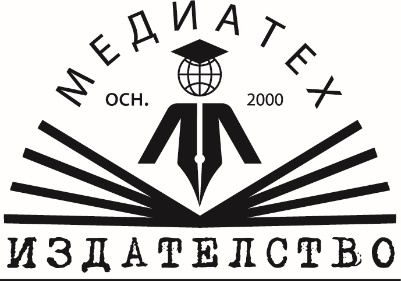 Настоящото портфолио за провеждане на педагогическата практика на студентите от специалност Предучилищна и начална училищна педагогика – редовна форма на обучение в ОКС „бакалавър“ в Русенския университет „Ангел Кънчев“, има основна цел да подпомогне документирането на отделните видове педагогически практики, в които участват студентите, като едновременно с това допринесе за:Формиране на представи за спецификата на педагогическото взаимодействие и критично отношение към бъдещата професия;Развитие на умения за отчитане на разнообразни проблеми по реализацията на учебно-възпитателния процес и дискутиране по тях;Подготовката на студентите за бъдещата им професионална реализация като детски и начални учители.Портфолиото е одобрено от катедра „Педагогика, психология и история“ при ФПНО на Русенския университет „Ангел Кънчев“ с протокол №342 от 29.05.2019 г.© гл. ас. д-р Галина Георгиева Георгиева, автор    гл. ас. д-р Даринка Симеонова Неделчева, автор© доц. д-р Валентина Василева, рецензент    доц. д-р Ася Велева, рецензент© Издателство „Медиатех“© Печат: Университетски издателски център на РУ „Ангел Кънчев“ISBN: 978-619-207-172-1 ПОРТФОЛИОНа………………………………………………………………………………Факултетен номер……………………………                       Група………СЪДЪРЖАНИЕВъведение……………………………………………………………………………………5Хоспитиране в детската градина…………………………………………………………9Формуляри за протоколиране на наблюдения на ситуации, проведени от          учители………………………………………………………………………………………11 Хоспитиране в началното училище…………………………………………………….35Формуляри за протоколиране на наблюдения на уроци, проведени от учители………………………………………………………………………………………37Текуща педагогическа практика в детската градина………………………………...61Формуляри за протоколиране на наблюдения на ситуации, проведени от  студенти……………………………………………………………………………………..63Текуща педагогическа практика в началното училище………………….................87Формуляри за протоколиране на наблюдения на уроци, проведени от студенти……………………………………………………………………………………..89Стажантска практика в детската градина…………………………………………….113План за съвместно действие в детската градина…………………………………..113Индивидуален план на студента в детската градина………………………………114Формуляри за протоколиране на наблюдения на ситуации, проведени от учители…………………............................................................................................116Дневник за работата на студента в детската градина……………………………..134Резултати от стажантската практика в детската градина…………………………143Стажантска практика в началното училище……………………………..................144План за съвместно действие в началното училище……………………………….144Индивидуален план на студента в началното училище…………………………..145Формуляри за протоколиране на наблюдения на уроци, проведени от учители……………………………………………………………………………………..147Дневник за работата на студента в началното училище…………………………..171Резултати от стажантската практика в началното училище………………………179Изисквания за структуриране на приложения………………...……………………..180ВЪВЕДЕНИЕПортфолиото на стажант-учителя за провеждане на педагогическата практика е предназначено за студентите от специалност Предучилищна и начална училищна педагогика, ОКС „бакалавър“, редовна форма на обучение. Попълването на портфолиото от стажант-учителя е неизменна част от практическата подготовка на студентите-педагози. В портфолиото са обособени трите вида задължителни практики (хоспитиране, текуща педагогическа практика и стажантска практика), предвидени по  НАРЕДБА за държавните изисквания за придобиване на професионална квалификация „учител" от 11.11.2016 г. и конкретизирани като начин на провеждане в НАРЕДБА № 15 от 22.07.2019 г. за статута и професионалното развитие на учителите, директорите и другите педагогически специалисти и включени в учебните планове на специалностите. Съгласно упоменатата нормативна база практическата подготовка се провежда в детски градини и училища от системата на предучилищното и училищното образование и се осъществява в следните форми на обучение с минимален хорариум в академични часове:1. Хоспитиране: 30 часа;2. Текуща педагогическа практика: 60 часа;3. Стажантска практика: 90 часа.Хоспитирането е наблюдение и анализ на педагогически ситуации, уроци и други организационни форми в детски градини и училища, осъществявано под непосредственото ръководство на преподавател от висшето училище.Текущата педагогическа практика включва посещение, наблюдение и провеждане на педагогически ситуации, уроци и други организационни форми в детски градини и училища съвместно с учител-наставник под ръководството на преподавател от висшето училище с цел подготовка за стажантската практика.Стажантската практика включва самостоятелно участие на обучаващите се в образователния процес чрез провеждане на педагогически ситуации или уроци, както и в други организационни форми в детски градини и училища, провеждани под ръководството на учител-наставник и преподавател от висшето училище.Провеждането на стажантската практика и попълването на придружаващата я документация е задължение на стажант-учителя. В НАРЕДБА № 15 от 22.07.2019 г. за статута и професионалното развитие на учителите, директорите и другите педагогически специалисти конкретно са регламентирани отношенията и задълженията на стажант-учителя и учителя-наставник.   „Стажант-учителите" осъществяват практическата подготовка под непосредствено наблюдение и ръководство на:1. „учител-наставник" от детската градина или от училището, където се организират и провеждат съответните форми на обучение;2. преподавател от висшето училище.„Учителят-наставник" и „стажант-учителят" подготвят план за съвместна работа, в който включват:1. график за изпълнение на основни дейности за времето, през което се провежда практическата подготовка, по групи и/или паралелки по класове;2. запознаване с институцията, с ръководството й, с педагогически специалисти, правилници за дейността и за вътрешния трудов ред, училищния учебен план или програмната система на детската градина;3. наблюдение от „стажант-учителя" на учебни часове или педагогически ситуации, провеждани от „учителя-наставник", обсъждане и анализ;4. подготовка и самостоятелно провеждане на учебни часове или на педагогически ситуации от страна на „стажант-учителя", обсъждането и анализа им с учителя-наставник;5. подготовка и провеждане на консултации с ученици при отчитане на възрастовите им характеристики и на индивидуалните им образователни потребности;6. подготовка и провеждане на консултации с родители и участие в родителска среща;7. подготовка и участие в заседание на педагогическия съвет.По време на практическата подготовка се води дневник, в който стажант-учителят вписва конкретните дейности, посетените и наблюдавани педагогически ситуации от образователно направление или учебни часове по учебен предмет или модул, изучаваните теми, изпълняваните практически задачи, използваните материали, методи и подходи, усвоените компетентности, възникналите проблеми, предложения и препоръки. Учителят-наставник вписва в дневника качествена оценка за изпълнението на възложените задачи, констатациите си, препоръките или постигнатия напредък.Учителят-наставник ръководи практическата подготовка на стажант-учителя", като:1. представя годишното тематично разпределение по образователни направления на учебния предмет (учебни предмети) или модул;2. показва различни видове педагогически ситуации или уроци;3. консултира при планирането, разработването на урока или на педагогическата ситуация, като съблюдава спазването на програмната система или на учебната програма, одобрява го и помага за осъществяването му;4. запознава с характеристиката на групите или на паралелките, в които самостоятелно ще провежда образователен процес, и подпомага адаптацията му;5. подпомага по отношение мястото на тема или методичната единица, формирането на целите, разработването на структурата на урока или на педагогическата ситуация, в аргументирането на избора на методи и техники на преподаването и контролира работата му;6. демонстрира/използва интерактивни и иновативни методи на преподаване и на педагогическо взаимодействие;7. насочва при избор на техники за мотивиране и поощрение и на критерии за оценяване напредъка на децата или на учениците;8. запознава с документите на институцията и изискванията за работа с нея;9. стимулира участието в обсъждането при анализа на наблюдаваните уроци или на педагогически ситуации;10. подкрепя в подготовката, организирането и провеждането на родителска среща и на индивидуални консултации с родители;11. представя на членовете на педагогическия съвет, запознава го с функциите както на педагогическия, така и на обществения съвет и на училищното настоятелство;12. контролира изпълнението на поставените задачи, дава практически съвети по време на работа и оценява качеството на изпълнението;13. вписва в дневника за практическата подготовка оценките за изпълнението на възложените задачи, препоръките и постигнатия напредък и го заверява;14. поддържа връзка с обучаващата институция чрез определения преподавател от висшето училище, като дава аргументирано мнение и оценка за работата на стажант-учителя по време на педагогическата практика. В срок до 15 работни дни след приключването на практическата подготовка „учителят-наставник" с доклад уведомява преподавателя от висшето училище за резултатите от работата си със стажант-учителя и учителя, за неговия напредък или проблеми, като прави и конкретни препоръки и предложения. Докладът се съгласува предварително с директора на детската градина или на училището.С оглед постигане на ефективност при провеждането на практическата подготовка, без това да нарушава образователния процес, един учител- наставник може да ръководи не повече от двама стажант-учители.По време на организираната практическа подготовка стажант-учителите самостоятелно участват в образователния процес, като:1. ефективно се включват в провежданата форма на педагогическа практика според предварително одобрен график, като описват и анализират наблюдаваните уроци или педагогически ситуации, активно участват в обсъждането, установявайки съответствието на структурата с набелязаните цели и с очакваните резултати;2. наблюдават и анализират педагогически ситуации или уроци, практически, лабораторни занятия, практики и други организационни форми, провеждани от учителя-наставник в рамките на една учебна седмица;3. планират, разработват и консултират варианти на урок или на педагогическа ситуация, като спазват съответната училищна учебна програма или програмната система, които консултират с учителя-наставник;4. формират умения за работа в реална среда както за търсене на оптимални решения на методически проблеми с оглед подобряване на образователните резултати на децата или на учениците, така и за намиране и прилагане на различни техники за подкрепата и социализирането им;5. демонстрират теоретични знания и показват практически умения за организиране и провеждане на самостоятелна педагогическа дейност, анализират и обективно оценяват знанията и уменията на децата или на учениците в съответствие с очакваните резултати и се самооценяват;6. наблюдават и прилагат различни методи на обучение и подходи за организиране на урок или на педагогическа ситуация;7. се запознават с документите на институцията, спазват реда и установените правила, използват и опазват материално-техническата база на детската градина или на училището;8. се запознават с функциите на класен ръководител или на учител на група;9. участват в заседанията на педагогическия съвет и в обсъжданията без право на глас;10. вписват в дневника данните от проведените наблюдения и от самостоятелното участие в образователния процес, коментар, предложения, препоръки, изводи и го предават на наставника за заверка.Практическата подготовка на студентите педагози се финализира чрез полагане на  държавен (практико-приложен) изпит, който се провежда пред изпитна комисия, определена със заповед на Ректора на Русенския университет, в която се включват хабилитирани преподаватели и учителят – наставник, под чието ръководство е провеждана стажантската практика. Портфолиото е конструирано на базата на държавните изисквания, описани по-горе, както и в съответствие с Учебния план на специалност Предучилищна и начална училищна педагогика – редовна форма на обучение, ОКС „бакалавър“. В помощ на студентите е Ръководство за провеждане на педагогическата практика на студентите от специалности Предучилищна и начална училищна педагогика и Начална училищна педагогика и чужд език в Русенския университет „Ангел Кънчев“ (www.uni-ruse.bg).ХОСПИТИРАНЕ в ДГ				                             30 часаПНУП редовно обучение, ОКС „бакалавър“ – IV семестърДетска градина ………………………………………………………………………………….Методици:1. Български език и литература – ………………………………………………………………………2. Математика – ……………………………………………………………………………………………3. Околен свят – ……………………………………………………………………………………………4. Музика - ……………………………………………………………………………………………………5. Изобразително изкуство – ……………………………………………………………………………6. Конструиране и технологии – ………………………………………………………………………7. Физическо възпитание и спорт - ……………………………………………………………………8. Игрова култура - ………………………………………………………………………………………Бележки: ………………………………………………………………………………………………………………………………………………………………………………………………………………………………………………………………………………………………………………………………………………                                                                                                                                                        Педагог:……………………………………..                                                                         (…………………………………………………)ФОРМУЛЯР ЗА ПРОТОКОЛИРАНЕ НАБЛЮДЕНИЕ НА ПЕДАГОГИЧЕСКИ СИТУАЦИИ, ПРОВЕДЕНИ ОТ УЧИТЕЛИМетодик……………………………………..ФОРМУЛЯР ЗА ПРОТОКОЛИРАНЕ НАБЛЮДЕНИЕ НА ПЕДАГОГИЧЕСКИ СИТУАЦИИ, ПРОВЕДЕНИ ОТ УЧИТЕЛИМетодик……………………………………..ФОРМУЛЯР ЗА ПРОТОКОЛИРАНЕ НАБЛЮДЕНИЕ НА ПЕДАГОГИЧЕСКИ СИТУАЦИИ, ПРОВЕДЕНИ ОТ УЧИТЕЛИМетодик……………………………………..ФОРМУЛЯР ЗА ПРОТОКОЛИРАНЕ НАБЛЮДЕНИЕ НА ПЕДАГОГИЧЕСКИ СИТУАЦИИ, ПРОВЕДЕНИ ОТ УЧИТЕЛИМетодик……………………………………..ФОРМУЛЯР ЗА ПРОТОКОЛИРАНЕ НАБЛЮДЕНИЕ НА ПЕДАГОГИЧЕСКИ СИТУАЦИИ, ПРОВЕДЕНИ ОТ УЧИТЕЛИМетодик……………………………………..ФОРМУЛЯР ЗА ПРОТОКОЛИРАНЕ НАБЛЮДЕНИЕ НА ПЕДАГОГИЧЕСКИ СИТУАЦИИ, ПРОВЕДЕНИ ОТ УЧИТЕЛИМетодик……………………………………..ФОРМУЛЯР ЗА ПРОТОКОЛИРАНЕ НАБЛЮДЕНИЕ НА ПЕДАГОГИЧЕСКИ СИТУАЦИИ, ПРОВЕДЕНИ ОТ УЧИТЕЛИМетодик……………………………………..ФОРМУЛЯР ЗА ПРОТОКОЛИРАНЕ НАБЛЮДЕНИЕ НА ДОПЪЛНИТЕЛНИ ФОРМИ НА ПЕДАГОГИЧЕСКО ВЗАИМОДЕЙСТВИЕ - ИГРИ, ПРОВЕДЕНИ ОТ УЧИТЕЛИМетодик……………………………………..ХОСПИТИРАНЕ в НУ				                             30 часаПНУП редовно обучение, ОКС „бакалавър“ – V семестърУчилище …………………………………………………………………………………………..Методици:1. Български език и литература – …………………………………………………………………2. Математика – ………………………………………………………………………………………3. Човекът и обществото (Околен свят) – ………………………………………………………4. Човекът и природата (Околен свят) – …………………………………………………………5. Музика – ……………………………………………………………………………………………6. Изобразително изкуство – ………………………………………………………………………7. Технологии и предприемачество – ……………………………………………………………8. Физическо възпитание и спорт – ………………………………………………………………Бележки: ………………………………………………………………………………………………………………..…………………………………………………………………………………………………………………………………………………………………………………………………………………………………..Педагог:……………………………………..(…………………………………………........)ФОРМУЛЯР ЗА ПРОТОКОЛИРАНЕ НА НАБЛЮДЕНИЕ НА УРОЦИ, ПРОВЕДЕНИ ОТ УЧИТЕЛИМетодик…………………………………………………….ФОРМУЛЯР ЗА ПРОТОКОЛИРАНЕ НА НАБЛЮДЕНИЕ НА УРОЦИ, ПРОВЕДЕНИ ОТ УЧИТЕЛИМетодик…………………………………………………….ФОРМУЛЯР ЗА ПРОТОКОЛИРАНЕ НА НАБЛЮДЕНИЕ НА УРОЦИ, ПРОВЕДЕНИ ОТ УЧИТЕЛИМетодик…………………………………………………….ФОРМУЛЯР ЗА ПРОТОКОЛИРАНЕ НА НАБЛЮДЕНИЕ НА УРОЦИ, ПРОВЕДЕНИ ОТ УЧИТЕЛИМетодик…………………………………………………….ФОРМУЛЯР ЗА ПРОТОКОЛИРАНЕ НА НАБЛЮДЕНИЕ НА УРОЦИ, ПРОВЕДЕНИ ОТ УЧИТЕЛИМетодик…………………………………………………….ФОРМУЛЯР ЗА ПРОТОКОЛИРАНЕ НА НАБЛЮДЕНИЕ НА УРОЦИ, ПРОВЕДЕНИ ОТ УЧИТЕЛИМетодик…………………………………………………….ФОРМУЛЯР ЗА ПРОТОКОЛИРАНЕ НА НАБЛЮДЕНИЕ НА УРОЦИ, ПРОВЕДЕНИ ОТ УЧИТЕЛИМетодик…………………………………………………….ФОРМУЛЯР ЗА ПРОТОКОЛИРАНЕ НА НАБЛЮДЕНИЕ НА УРОЦИ, ПРОВЕДЕНИ ОТ УЧИТЕЛИМетодик…………………………………………………….ТЕКУЩА ПЕДАГОГИЧЕСКА ПРАКТИКА В ДГ                30 часаПНУП редовно обучение, ОКС „бакалавър“ – VI семестърДетска градина ……………………………………………………………………………………Изнасяне на педагогическа ситуация НаблюдениеМетодици:1. Български език и литература – ………………………………………………………………………2. Математика – ……………………………………………………………………………………………3. Околен свят – ……………………………………………………………………………………………4. Музика - …………………………………………………………………………………………………5. Изобразително изкуство – ……………………………………………………………………………6. Конструиране и технологии – ………………………………………………………………………7. Физическо възпитание и спорт - ……………………………………………………………………8. Игрова култура - ………………………………………………………………………………………Бележки: …………………………………………………………………………………………………………………………………………………………………………………………………………………………………….………………………………………………………………………………………………………………….                                                                                        Педагог:……………………………………..(…………………………………………………)ФОРМУЛЯР ЗА ПРОТОКОЛИРАНЕ НА НАБЛЮДЕНИЕ НА ПЕДАГОГИЧЕСКИ СИТУАЦИИ,  ПРОВЕДЕНИ ОТ СТУДЕНТИ                                                                  Методик:……………………………………..........ФОРМУЛЯР ЗА ПРОТОКОЛИРАНЕ НА НАБЛЮДЕНИЕ НА ПЕДАГОГИЧЕСКИ СИТУАЦИИ,  ПРОВЕДЕНИ ОТ СТУДЕНТИ                                                                  Методик:……………………………………..........ФОРМУЛЯР ЗА ПРОТОКОЛИРАНЕ НА НАБЛЮДЕНИЕ НА ПЕДАГОГИЧЕСКИ СИТУАЦИИ,  ПРОВЕДЕНИ ОТ СТУДЕНТИ                                                                  Методик:……………………………………..........ФОРМУЛЯР ЗА ПРОТОКОЛИРАНЕ НА НАБЛЮДЕНИЕ НА ПЕДАГОГИЧЕСКИ СИТУАЦИИ,  ПРОВЕДЕНИ ОТ СТУДЕНТИ                                                                  Методик:……………………………………..........ФОРМУЛЯР ЗА ПРОТОКОЛИРАНЕ НА НАБЛЮДЕНИЕ НА ПЕДАГОГИЧЕСКИ СИТУАЦИИ,  ПРОВЕДЕНИ ОТ СТУДЕНТИ                                                                  Методик:……………………………………..........ФОРМУЛЯР ЗА ПРОТОКОЛИРАНЕ НА НАБЛЮДЕНИЕ НА ПЕДАГОГИЧЕСКИ СИТУАЦИИ,  ПРОВЕДЕНИ ОТ СТУДЕНТИ                                                                  Методик:……………………………………..........ФОРМУЛЯР ЗА ПРОТОКОЛИРАНЕ НА НАБЛЮДЕНИЕ НА ПЕДАГОГИЧЕСКИ СИТУАЦИИ,  ПРОВЕДЕНИ ОТ СТУДЕНТИ                                                                  Методик:……………………………………..........ФОРМУЛЯР ЗА ПРОТОКОЛИРАНЕ НАБЛЮДЕНИЕ НА ДОПЪЛНИТЕЛНИ ФОРМИ НА ПЕДАГОГИЧЕСКО ВЗАИМОДЕЙСТВИЕ - ИГРИ, ПРОВЕДЕНИ ОТ СТУДЕНТИ                                                                  Методик:……………………………………..........ТЕКУЩА ПЕДАГОГИЧЕСКА ПРАКТИКА В НУ                 45 часаПНУП редовно обучение, ОКС „бакалавър“ – VII семестърУчилище……………………………………………………………………………………………..Изнасяне на урокНаблюдение Методици:1. Български език и литература – ………………………………………………………………………2. Математика – ……………………………………………………………………………………………3. Човекът и обществото (Околен свят) – ……………………………………………………………4. Човекът и природата (Околен свят) – ………………………………………………………………5. Музика – …………………………………………………………………………………………………6. Изобразително изкуство – ……………………………………………………………………………7. Технологии и предприемачество – …………………………………………………………………8. Физическо възпитание и спорт – ……………………………………………………………………Бележки: ………………………………………………………………………………………………………………………………………………………………………………………………………………………………………………………………………………………………………………………………………………………Педагог:……………………………………..(…………………………………………........)ФОРМУЛЯР ЗА ПРОТОКОЛИРАНЕ НА НАБЛЮДЕНИЕ НА УРОЦИ, ПРОВЕДЕНИ ОТ СТУДЕНТИ                                                                  Методик:…………………………………….....ФОРМУЛЯР ЗА ПРОТОКОЛИРАНЕ НА НАБЛЮДЕНИЕ НА УРОЦИ, ПРОВЕДЕНИ ОТ СТУДЕНТИ                                                                  Методик:…………………………………….....ФОРМУЛЯР ЗА ПРОТОКОЛИРАНЕ НА НАБЛЮДЕНИЕ НА УРОЦИ, ПРОВЕДЕНИ ОТ СТУДЕНТИ                                                                  Методик:…………………………………….....ФОРМУЛЯР ЗА ПРОТОКОЛИРАНЕ НА НАБЛЮДЕНИЕ НА УРОЦИ, ПРОВЕДЕНИ ОТ СТУДЕНТИ                                                                  Методик:…………………………………….....ФОРМУЛЯР ЗА ПРОТОКОЛИРАНЕ НА НАБЛЮДЕНИЕ НА УРОЦИ, ПРОВЕДЕНИ ОТ СТУДЕНТИ                                                                  Методик:…………………………………….....ФОРМУЛЯР ЗА ПРОТОКОЛИРАНЕ НА НАБЛЮДЕНИЕ НА УРОЦИ, ПРОВЕДЕНИ ОТ СТУДЕНТИ                                                                  Методик:…………………………………….....ФОРМУЛЯР ЗА ПРОТОКОЛИРАНЕ НА НАБЛЮДЕНИЕ НА УРОЦИ, ПРОВЕДЕНИ ОТ СТУДЕНТИ                                                                  Методик:…………………………………….....ФОРМУЛЯР ЗА ПРОТОКОЛИРАНЕ НА НАБЛЮДЕНИЕ НА УРОЦИ, ПРОВЕДЕНИ ОТ СТУДЕНТИ                                                                  Методик:…………………………………….....СТАЖАНТСКА ПРАКТИКА В ДГ				                  60 часаПНУП редовно обучение, ОКС „бакалавър“ – VIII семестърдетска градина…………………………………………………….от………….до………….в. гр. …....... стажант-учител………………………………………………………………………………………............учител-наставник…………………………………………………………………………...........................ПЛАНза съвместна дейност на учителя-наставник и стажант-учителяИНДИВИДУАЛЕН ПЛАНза провеждане на стажантска практикадетска градина………………………………………………………от…………до…………в. гр.…....... стажант-учител………………………………………………………………………………………............учител-наставник…………………………………………………………………………...........................Дни за стажантска практика: вторник, сряда, четвъртък и петъкУчител-наставник:………………………		  Стажант-учител: ………………………..ФОРМУЛЯР ЗА ПРОТОКОЛИРАНЕ НАБЛЮДЕНИЕ НА ПЕДАГОГИЧЕСКИ СИТУАЦИИ, ПРОВЕДЕНИ ОТ УЧИТЕЛИМетодик……………………………………..ФОРМУЛЯР ЗА ПРОТОКОЛИРАНЕ НАБЛЮДЕНИЕ НА ПЕДАГОГИЧЕСКИ СИТУАЦИИ, ПРОВЕДЕНИ ОТ УЧИТЕЛИМетодик……………………………………..ФОРМУЛЯР ЗА ПРОТОКОЛИРАНЕ НАБЛЮДЕНИЕ НА ПЕДАГОГИЧЕСКИ СИТУАЦИИ, ПРОВЕДЕНИ ОТ УЧИТЕЛИМетодик……………………………………..ФОРМУЛЯР ЗА ПРОТОКОЛИРАНЕ НАБЛЮДЕНИЕ НА ПЕДАГОГИЧЕСКИ СИТУАЦИИ, ПРОВЕДЕНИ ОТ УЧИТЕЛИМетодик……………………………………..ФОРМУЛЯР ЗА ПРОТОКОЛИРАНЕ НАБЛЮДЕНИЕ НА ДОПЪЛНИТЕЛНИ ФОРМИ НА ПЕДАГОГИЧЕСКО ВЗАИМОДЕЙСТВИЕ, ПРОВЕДЕНИ ОТ УЧИТЕЛИФОРМУЛЯР ЗА ПРОТОКОЛИРАНЕ НАБЛЮДЕНИЕ НА ДОПЪЛНИТЕЛНИ ФОРМИ НА ПЕДАГОГИЧЕСКО ВЗАИМОДЕЙСТВИЕ, ПРОВЕДЕНИ ОТ УЧИТЕЛИДНЕВНИКза участието в дейностите по индивидуалния планна стажант-учител ……………………………………………………,фак.№………………детска градина…………………………………………………………………...възр. гр……учител-наставник………………………………………………………………………………Качествена оценка от учител-наставник…………………………………………………………………………………………………………………………………………………………………………………………………………………………………………………………………………                                                                                   Учител-наставник:…………………………………                                    			Педагог: ……………………………………………(...........………………………………………………)РЕЗУЛТАТИ ОТ СТАЖАНТСКАТА ПРАКТИКА – ДГна стажант-учител…………………………………………………………………. фак.№……………..при учител-наставник ……………………………………………………………………………………..детска градина…………………………………………………………………….. в. гр.…………………ОЦЕНКА:………………………………………………………………………………………………………Педагог………………………………………..: (…………………………………………………)Изготвя се в 2 екземпляра – по един за стажант-учителя и за педагогаСТАЖАНТСКА ПРАКТИКА В НУ				                  60 часаПНУП редовно обучение, ОКС „бакалавър“ – VIII семестъручилище……..…………………………………………………….от………….до………….клас…....... стажант-учител………………………………………………………………………………………............учител-наставник…………………………………………………………………………...........................ПЛАНза съвместна дейност на учителя-наставник и стажант-учителяИНДИВИДУАЛЕН ПЛАНза провеждане на стажантска практикаучилище……..………………………………………………………от…………до…………клас…....... стажант-учител………………………………………………………………………………………............учител-наставник…………………………………………………………………………...........................Дни за стажантска практика: вторник, сряда, четвъртък и петъкУчител-наставник: ……………………		  Стажант-учител: ………………………..ФОРМУЛЯР ЗА ПРОТОКОЛИРАНЕ НА НАБЛЮДЕНИЕ НА УРОЦИ, ПРОВЕДЕНИ ОТ УЧИТЕЛИМетодик…………………………………………………….ФОРМУЛЯР ЗА ПРОТОКОЛИРАНЕ НА НАБЛЮДЕНИЕ НА УРОЦИ, ПРОВЕДЕНИ ОТ УЧИТЕЛИМетодик…………………………………………………….ФОРМУЛЯР ЗА ПРОТОКОЛИРАНЕ НА НАБЛЮДЕНИЕ НА УРОЦИ, ПРОВЕДЕНИ ОТ УЧИТЕЛИМетодик…………………………………………………….ФОРМУЛЯР ЗА ПРОТОКОЛИРАНЕ НА НАБЛЮДЕНИЕ НА УРОЦИ, ПРОВЕДЕНИ ОТ УЧИТЕЛИМетодик…………………………………………………….ФОРМУЛЯР ЗА ПРОТОКОЛИРАНЕ НА НАБЛЮДЕНИЕ НА УРОЦИ, ПРОВЕДЕНИ ОТ УЧИТЕЛИМетодик…………………………………………………….ФОРМУЛЯР ЗА ПРОТОКОЛИРАНЕ НА НАБЛЮДЕНИЕ НА УРОЦИ, ПРОВЕДЕНИ ОТ УЧИТЕЛИМетодик…………………………………………………….ФОРМУЛЯР ЗА ПРОТОКОЛИРАНЕ НА НАБЛЮДЕНИЕ НА УРОЦИ, ПРОВЕДЕНИ ОТ УЧИТЕЛИМетодик…………………………………………………….ФОРМУЛЯР ЗА ПРОТОКОЛИРАНЕ НА НАБЛЮДЕНИЕ НА УРОЦИ, ПРОВЕДЕНИ ОТ УЧИТЕЛИМетодик…………………………………………………….ДНЕВНИКза участието в дейностите по индивидуалния планна стажант-учител ……………………………………………………., фак.№………………училище……………………………………………………………………………. клас………учител-наставник………………………………………………………………………………..Качествена оценка от учител-наставник……………………………………………………………………………………………………………………………………………………………...………………………………………………………………………………………………………..                                                                                                       Учител-наставник:……………………………………………...........                                                                                                                                  Педагог: ………………………………………………(...........………………………………………………..)РЕЗУЛТАТИ ОТ СТАЖАНТСКАТА ПРАКТИКА – НУна стажант-учител…………………………………………………………………. фак.№……………..при учител-наставник ……………………………………………………………………………………..училище……….…………………………………………………………………. клас……………………ОЦЕНКА:………………………………………………………………………………………………………Педагог:……………………………………………………(…………………………………………………………….)Изготвя се в 2 екземпляра – по един за стажант-учителя и за педагогаИЗИСКВАНИЯ ЗА СТРУКТУРИРАНЕ НА ПРИЛОЖЕНИЯПриложенията съдържат всички останали материали от проведените педагогически практики. Събират се от студента, като се структурират в  следните раздели:1. Хоспитиране в детската градина и началното училище1.1. Протоколи от проведените наблюдения на педагогически ситуации в детската градина, изнесени от учител1.2. Протоколи от проведените наблюдения на уроци в училище, изнесени от учител2.Текуща педагогическа практика в детската градина и началното училище2.1. Протоколи от проведените наблюдения на педагогически ситуации в детската градина, изнесени от студент2.2. План-конспекти на изнесени от студент педагогически ситуации в детската градина2.3. Протоколи от проведените наблюдения на уроци в училище, изнесени от студент2. 4. План-конспекти на изнесени от студента уроци в училище3. Стажантска практика в детската градина3.1. План-конспекти на изнесени от студента педагогически ситуации; 3.2. Разработки на план-конспекти на варианти на педагогически ситуации, консултирани от учителя-наставник;3.3. Други материали – снимки на моменти от участие в учебно-възпитателния процес, образци на изработени от студента дидактични материали и др.4. Стажантска практика в началното училище4.1. План-конспекти на изнесени от студента уроци;4.2. Разработки на план-конспекти на варианти на уроци, консултирани от учителя-наставник; 4.3. Други материали – снимки на моменти от участие в учебно-възпитателния процес, образци на изработени от студента дидактични материали и др.Допълнителни материали за приложенията студентите могат да намерят на www.uni-ruse.bg. За заверка и оценка в края на всяка практика портфолиото и приложенията се представят на педагог.  ДатаОбразователно направлениеГрупаТемаКонфер.МетодикподписОБЩА ИНФОРМАЦИЯОБЩА ИНФОРМАЦИЯОБЩА ИНФОРМАЦИЯОБЩА ИНФОРМАЦИЯНаблюдение на ситуация по образователно направление Български език и литература   Детска градина…………………………………………..………………………………… възраст. група………..…………. Учител………………………………………………………………………………………..     дата ……………………………Наблюдение на ситуация по образователно направление Български език и литература   Детска градина…………………………………………..………………………………… възраст. група………..…………. Учител………………………………………………………………………………………..     дата ……………………………Наблюдение на ситуация по образователно направление Български език и литература   Детска градина…………………………………………..………………………………… възраст. група………..…………. Учител………………………………………………………………………………………..     дата ……………………………Наблюдение на ситуация по образователно направление Български език и литература   Детска градина…………………………………………..………………………………… възраст. група………..…………. Учител………………………………………………………………………………………..     дата ……………………………СТРУКТУРА НА СИТУАЦИЯТАСТРУКТУРА НА СИТУАЦИЯТАСТРУКТУРА НА СИТУАЦИЯТАСТРУКТУРА НА СИТУАЦИЯТАТЕМАТЕМАЯДРОЯДРОЦЕЛЦЕЛОБРАЗОВАТЕЛНО СЪДЪРЖАНИЕ/ ОЧАКВАНИ РЕЗУЛТАТИОБРАЗОВАТЕЛНО СЪДЪРЖАНИЕ/ ОЧАКВАНИ РЕЗУЛТАТИПРОГРАМНА СИСТЕМАПРОГРАМНА СИСТЕМАКЛЮЧОВИ ПОНЯТИЯКЛЮЧОВИ ПОНЯТИЯНЕОБХОДИМИ МАТЕРИАЛИ/ТЕХНИКА НА РАБОТА/УРЕДИ/ПОСОБИЯНЕОБХОДИМИ МАТЕРИАЛИ/ТЕХНИКА НА РАБОТА/УРЕДИ/ПОСОБИЯВРЪЗКА С ДРУГИ ЯДРА ОТ ОБРАЗОВАТЕЛНОТО НАПРАВЛЕНИЕ/С ДРУГИ ОБРАЗОВАТЕЛНИ НАПРАВЛЕНИЯВРЪЗКА С ДРУГИ ЯДРА ОТ ОБРАЗОВАТЕЛНОТО НАПРАВЛЕНИЕ/С ДРУГИ ОБРАЗОВАТЕЛНИ НАПРАВЛЕНИЯПСИХОЛОГИЧЕСКА НАГЛАСА/ВЪВЕЖДАНЕ В ТЕМАТА/АКТУАЛИЗАЦИЯ НА ЗНАНИЯТАПСИХОЛОГИЧЕСКА НАГЛАСА/ВЪВЕЖДАНЕ В ТЕМАТА/АКТУАЛИЗАЦИЯ НА ЗНАНИЯТАПСИХОЛОГИЧЕСКА НАГЛАСА/ВЪВЕЖДАНЕ В ТЕМАТА/АКТУАЛИЗАЦИЯ НА ЗНАНИЯТАПСИХОЛОГИЧЕСКА НАГЛАСА/ВЪВЕЖДАНЕ В ТЕМАТА/АКТУАЛИЗАЦИЯ НА ЗНАНИЯТАВРЕМЕДЕЙНОСТИДЕЙНОСТИПЕДАГОГИЧЕСКО ВЗАИМОДЕЙСТВИЕ…………..мин.ФОРМИ НА ОРГАНИЗАЦИЯ:ФРОНТАЛНАГРУПОВА ИНДИВИДУАЛНАМЕТОДИ:СРЕДСТВА И ПОДХОДИ:ХОД НА СИТУАЦИЯТАХОД НА СИТУАЦИЯТАХОД НА СИТУАЦИЯТАХОД НА СИТУАЦИЯТА…………..мин.ФОРМИ:ФРОНТАЛНАГРУПОВА ИНДИВИДУАЛНАМЕТОДИ:СРЕДСТВА И ПОДХОДИ:ОБОБЩЕНИЕ/ПРЕЦЕНКАОБОБЩЕНИЕ/ПРЕЦЕНКАОБОБЩЕНИЕ/ПРЕЦЕНКАОБОБЩЕНИЕ/ПРЕЦЕНКА…………..мин.ОБЩА ИНФОРМАЦИЯОБЩА ИНФОРМАЦИЯОБЩА ИНФОРМАЦИЯОБЩА ИНФОРМАЦИЯНаблюдение на ситуация по образователно направление Математика  Детска градина…………………………………………..………………………………… възраст. група………..…………. Учител………………………………………………………………………………………..     дата ……………………………Наблюдение на ситуация по образователно направление Математика  Детска градина…………………………………………..………………………………… възраст. група………..…………. Учител………………………………………………………………………………………..     дата ……………………………Наблюдение на ситуация по образователно направление Математика  Детска градина…………………………………………..………………………………… възраст. група………..…………. Учител………………………………………………………………………………………..     дата ……………………………Наблюдение на ситуация по образователно направление Математика  Детска градина…………………………………………..………………………………… възраст. група………..…………. Учител………………………………………………………………………………………..     дата ……………………………СТРУКТУРА НА СИТУАЦИЯТАСТРУКТУРА НА СИТУАЦИЯТАСТРУКТУРА НА СИТУАЦИЯТАСТРУКТУРА НА СИТУАЦИЯТАТЕМАТЕМАЯДРОЯДРОЦЕЛЦЕЛОБРАЗОВАТЕЛНО СЪДЪРЖАНИЕ/ ОЧАКВАНИ РЕЗУЛТАТИОБРАЗОВАТЕЛНО СЪДЪРЖАНИЕ/ ОЧАКВАНИ РЕЗУЛТАТИПРОГРАМНА СИСТЕМАПРОГРАМНА СИСТЕМАКЛЮЧОВИ ПОНЯТИЯКЛЮЧОВИ ПОНЯТИЯНЕОБХОДИМИ МАТЕРИАЛИ/ТЕХНИКА НА РАБОТА/УРЕДИ/ПОСОБИЯНЕОБХОДИМИ МАТЕРИАЛИ/ТЕХНИКА НА РАБОТА/УРЕДИ/ПОСОБИЯВРЪЗКА С ДРУГИ ЯДРА ОТ ОБРАЗОВАТЕЛНОТО НАПРАВЛЕНИЕ/С ДРУГИ ОБРАЗОВАТЕЛНИ НАПРАВЛЕНИЯВРЪЗКА С ДРУГИ ЯДРА ОТ ОБРАЗОВАТЕЛНОТО НАПРАВЛЕНИЕ/С ДРУГИ ОБРАЗОВАТЕЛНИ НАПРАВЛЕНИЯПСИХОЛОГИЧЕСКА НАГЛАСА/ВЪВЕЖДАНЕ В ТЕМАТА/АКТУАЛИЗАЦИЯ НА ЗНАНИЯТАПСИХОЛОГИЧЕСКА НАГЛАСА/ВЪВЕЖДАНЕ В ТЕМАТА/АКТУАЛИЗАЦИЯ НА ЗНАНИЯТАПСИХОЛОГИЧЕСКА НАГЛАСА/ВЪВЕЖДАНЕ В ТЕМАТА/АКТУАЛИЗАЦИЯ НА ЗНАНИЯТАПСИХОЛОГИЧЕСКА НАГЛАСА/ВЪВЕЖДАНЕ В ТЕМАТА/АКТУАЛИЗАЦИЯ НА ЗНАНИЯТАВРЕМЕДЕЙНОСТИДЕЙНОСТИПЕДАГОГИЧЕСКО ВЗАИМОДЕЙСТВИЕ…………..мин.ФОРМИ НА ОРГАНИЗАЦИЯ:ФРОНТАЛНАГРУПОВА ИНДИВИДУАЛНАМЕТОДИ:СРЕДСТВА И ПОДХОДИ:ХОД НА СИТУАЦИЯТАХОД НА СИТУАЦИЯТАХОД НА СИТУАЦИЯТАХОД НА СИТУАЦИЯТА…………..мин.ФОРМИ:ФРОНТАЛНАГРУПОВА ИНДИВИДУАЛНАМЕТОДИ:СРЕДСТВА И ПОДХОДИ:ОБОБЩЕНИЕ/ПРЕЦЕНКАОБОБЩЕНИЕ/ПРЕЦЕНКАОБОБЩЕНИЕ/ПРЕЦЕНКАОБОБЩЕНИЕ/ПРЕЦЕНКА…………..мин.ОБЩА ИНФОРМАЦИЯОБЩА ИНФОРМАЦИЯОБЩА ИНФОРМАЦИЯОБЩА ИНФОРМАЦИЯНаблюдение на ситуация по образователно направление Околен свят   Детска градина…………………………………………..………………………………… възраст. група………..…………. Учител………………………………………………………………………………………..     дата ……………………………Наблюдение на ситуация по образователно направление Околен свят   Детска градина…………………………………………..………………………………… възраст. група………..…………. Учител………………………………………………………………………………………..     дата ……………………………Наблюдение на ситуация по образователно направление Околен свят   Детска градина…………………………………………..………………………………… възраст. група………..…………. Учител………………………………………………………………………………………..     дата ……………………………Наблюдение на ситуация по образователно направление Околен свят   Детска градина…………………………………………..………………………………… възраст. група………..…………. Учител………………………………………………………………………………………..     дата ……………………………СТРУКТУРА НА СИТУАЦИЯТАСТРУКТУРА НА СИТУАЦИЯТАСТРУКТУРА НА СИТУАЦИЯТАСТРУКТУРА НА СИТУАЦИЯТАТЕМАТЕМАЯДРОЯДРОЦЕЛЦЕЛОБРАЗОВАТЕЛНО СЪДЪРЖАНИЕ/ ОЧАКВАНИ РЕЗУЛТАТИОБРАЗОВАТЕЛНО СЪДЪРЖАНИЕ/ ОЧАКВАНИ РЕЗУЛТАТИПРОГРАМНА СИСТЕМАПРОГРАМНА СИСТЕМАКЛЮЧОВИ ПОНЯТИЯКЛЮЧОВИ ПОНЯТИЯНЕОБХОДИМИ МАТЕРИАЛИ/ТЕХНИКА НА РАБОТА/УРЕДИ/ПОСОБИЯНЕОБХОДИМИ МАТЕРИАЛИ/ТЕХНИКА НА РАБОТА/УРЕДИ/ПОСОБИЯВРЪЗКА С ДРУГИ ЯДРА ОТ ОБРАЗОВАТЕЛНОТО НАПРАВЛЕНИЕ/С ДРУГИ ОБРАЗОВАТЕЛНИ НАПРАВЛЕНИЯВРЪЗКА С ДРУГИ ЯДРА ОТ ОБРАЗОВАТЕЛНОТО НАПРАВЛЕНИЕ/С ДРУГИ ОБРАЗОВАТЕЛНИ НАПРАВЛЕНИЯПСИХОЛОГИЧЕСКА НАГЛАСА/ВЪВЕЖДАНЕ В ТЕМАТА/АКТУАЛИЗАЦИЯ НА ЗНАНИЯТАПСИХОЛОГИЧЕСКА НАГЛАСА/ВЪВЕЖДАНЕ В ТЕМАТА/АКТУАЛИЗАЦИЯ НА ЗНАНИЯТАПСИХОЛОГИЧЕСКА НАГЛАСА/ВЪВЕЖДАНЕ В ТЕМАТА/АКТУАЛИЗАЦИЯ НА ЗНАНИЯТАПСИХОЛОГИЧЕСКА НАГЛАСА/ВЪВЕЖДАНЕ В ТЕМАТА/АКТУАЛИЗАЦИЯ НА ЗНАНИЯТАВРЕМЕДЕЙНОСТИДЕЙНОСТИПЕДАГОГИЧЕСКО ВЗАИМОДЕЙСТВИЕ…………..мин.ФОРМИ НА ОРГАНИЗАЦИЯ:ФРОНТАЛНАГРУПОВА ИНДИВИДУАЛНАМЕТОДИ:СРЕДСТВА И ПОДХОДИ:ХОД НА СИТУАЦИЯТАХОД НА СИТУАЦИЯТАХОД НА СИТУАЦИЯТАХОД НА СИТУАЦИЯТА…………..мин.ФОРМИ:ФРОНТАЛНАГРУПОВА ИНДИВИДУАЛНАМЕТОДИ:СРЕДСТВА И ПОДХОДИ:ОБОБЩЕНИЕ/ПРЕЦЕНКАОБОБЩЕНИЕ/ПРЕЦЕНКАОБОБЩЕНИЕ/ПРЕЦЕНКАОБОБЩЕНИЕ/ПРЕЦЕНКА…………..мин.ОБЩА ИНФОРМАЦИЯОБЩА ИНФОРМАЦИЯОБЩА ИНФОРМАЦИЯОБЩА ИНФОРМАЦИЯНаблюдение на ситуация по образователно направление Музика   Детска градина…………………………………………..………………………………… възраст. група………..…………. Учител………………………………………………………………………………………..     дата ……………………………Наблюдение на ситуация по образователно направление Музика   Детска градина…………………………………………..………………………………… възраст. група………..…………. Учител………………………………………………………………………………………..     дата ……………………………Наблюдение на ситуация по образователно направление Музика   Детска градина…………………………………………..………………………………… възраст. група………..…………. Учител………………………………………………………………………………………..     дата ……………………………Наблюдение на ситуация по образователно направление Музика   Детска градина…………………………………………..………………………………… възраст. група………..…………. Учител………………………………………………………………………………………..     дата ……………………………СТРУКТУРА НА СИТУАЦИЯТАСТРУКТУРА НА СИТУАЦИЯТАСТРУКТУРА НА СИТУАЦИЯТАСТРУКТУРА НА СИТУАЦИЯТАТЕМАТЕМАЯДРОЯДРОЦЕЛЦЕЛОБРАЗОВАТЕЛНО СЪДЪРЖАНИЕ/ ОЧАКВАНИ РЕЗУЛТАТИОБРАЗОВАТЕЛНО СЪДЪРЖАНИЕ/ ОЧАКВАНИ РЕЗУЛТАТИПРОГРАМНА СИСТЕМАПРОГРАМНА СИСТЕМАКЛЮЧОВИ ПОНЯТИЯКЛЮЧОВИ ПОНЯТИЯНЕОБХОДИМИ МАТЕРИАЛИ/ТЕХНИКА НА РАБОТА/УРЕДИ/ПОСОБИЯНЕОБХОДИМИ МАТЕРИАЛИ/ТЕХНИКА НА РАБОТА/УРЕДИ/ПОСОБИЯВРЪЗКА С ДРУГИ ЯДРА ОТ ОБРАЗОВАТЕЛНОТО НАПРАВЛЕНИЕ/С ДРУГИ ОБРАЗОВАТЕЛНИ НАПРАВЛЕНИЯВРЪЗКА С ДРУГИ ЯДРА ОТ ОБРАЗОВАТЕЛНОТО НАПРАВЛЕНИЕ/С ДРУГИ ОБРАЗОВАТЕЛНИ НАПРАВЛЕНИЯПСИХОЛОГИЧЕСКА НАГЛАСА/ВЪВЕЖДАНЕ В ТЕМАТА/АКТУАЛИЗАЦИЯ НА ЗНАНИЯТАПСИХОЛОГИЧЕСКА НАГЛАСА/ВЪВЕЖДАНЕ В ТЕМАТА/АКТУАЛИЗАЦИЯ НА ЗНАНИЯТАПСИХОЛОГИЧЕСКА НАГЛАСА/ВЪВЕЖДАНЕ В ТЕМАТА/АКТУАЛИЗАЦИЯ НА ЗНАНИЯТАПСИХОЛОГИЧЕСКА НАГЛАСА/ВЪВЕЖДАНЕ В ТЕМАТА/АКТУАЛИЗАЦИЯ НА ЗНАНИЯТАВРЕМЕДЕЙНОСТИДЕЙНОСТИПЕДАГОГИЧЕСКО ВЗАИМОДЕЙСТВИЕ…………..мин.ФОРМИ НА ОРГАНИЗАЦИЯ:ФРОНТАЛНАГРУПОВА ИНДИВИДУАЛНАМЕТОДИ:СРЕДСТВА И ПОДХОДИ:ХОД НА СИТУАЦИЯТАХОД НА СИТУАЦИЯТАХОД НА СИТУАЦИЯТАХОД НА СИТУАЦИЯТА…………..мин.ФОРМИ:ФРОНТАЛНАГРУПОВА ИНДИВИДУАЛНАМЕТОДИ:СРЕДСТВА И ПОДХОДИ:ОБОБЩЕНИЕ/ПРЕЦЕНКАОБОБЩЕНИЕ/ПРЕЦЕНКАОБОБЩЕНИЕ/ПРЕЦЕНКАОБОБЩЕНИЕ/ПРЕЦЕНКА…………..мин.ОБЩА ИНФОРМАЦИЯОБЩА ИНФОРМАЦИЯОБЩА ИНФОРМАЦИЯОБЩА ИНФОРМАЦИЯНаблюдение на ситуация по образователно направление Изобразително изкуство  Детска градина…………………………………………..………………………………… възраст. група………..…………. Учител………………………………………………………………………………………..     дата ……………………………Наблюдение на ситуация по образователно направление Изобразително изкуство  Детска градина…………………………………………..………………………………… възраст. група………..…………. Учител………………………………………………………………………………………..     дата ……………………………Наблюдение на ситуация по образователно направление Изобразително изкуство  Детска градина…………………………………………..………………………………… възраст. група………..…………. Учител………………………………………………………………………………………..     дата ……………………………Наблюдение на ситуация по образователно направление Изобразително изкуство  Детска градина…………………………………………..………………………………… възраст. група………..…………. Учител………………………………………………………………………………………..     дата ……………………………СТРУКТУРА НА СИТУАЦИЯТАСТРУКТУРА НА СИТУАЦИЯТАСТРУКТУРА НА СИТУАЦИЯТАСТРУКТУРА НА СИТУАЦИЯТАТЕМАТЕМАЯДРОЯДРОЦЕЛЦЕЛОБРАЗОВАТЕЛНО СЪДЪРЖАНИЕ/ ОЧАКВАНИ РЕЗУЛТАТИОБРАЗОВАТЕЛНО СЪДЪРЖАНИЕ/ ОЧАКВАНИ РЕЗУЛТАТИПРОГРАМНА СИСТЕМАПРОГРАМНА СИСТЕМАКЛЮЧОВИ ПОНЯТИЯКЛЮЧОВИ ПОНЯТИЯНЕОБХОДИМИ МАТЕРИАЛИ/ТЕХНИКА НА РАБОТА/УРЕДИ/ПОСОБИЯНЕОБХОДИМИ МАТЕРИАЛИ/ТЕХНИКА НА РАБОТА/УРЕДИ/ПОСОБИЯВРЪЗКА С ДРУГИ ЯДРА ОТ ОБРАЗОВАТЕЛНОТО НАПРАВЛЕНИЕ/С ДРУГИ ОБРАЗОВАТЕЛНИ НАПРАВЛЕНИЯВРЪЗКА С ДРУГИ ЯДРА ОТ ОБРАЗОВАТЕЛНОТО НАПРАВЛЕНИЕ/С ДРУГИ ОБРАЗОВАТЕЛНИ НАПРАВЛЕНИЯПСИХОЛОГИЧЕСКА НАГЛАСА/ВЪВЕЖДАНЕ В ТЕМАТА/АКТУАЛИЗАЦИЯ НА ЗНАНИЯТАПСИХОЛОГИЧЕСКА НАГЛАСА/ВЪВЕЖДАНЕ В ТЕМАТА/АКТУАЛИЗАЦИЯ НА ЗНАНИЯТАПСИХОЛОГИЧЕСКА НАГЛАСА/ВЪВЕЖДАНЕ В ТЕМАТА/АКТУАЛИЗАЦИЯ НА ЗНАНИЯТАПСИХОЛОГИЧЕСКА НАГЛАСА/ВЪВЕЖДАНЕ В ТЕМАТА/АКТУАЛИЗАЦИЯ НА ЗНАНИЯТАВРЕМЕДЕЙНОСТИДЕЙНОСТИПЕДАГОГИЧЕСКО ВЗАИМОДЕЙСТВИЕ…………..мин.ФОРМИ НА ОРГАНИЗАЦИЯ:ФРОНТАЛНАГРУПОВА ИНДИВИДУАЛНАМЕТОДИ:СРЕДСТВА И ПОДХОДИ:ХОД НА СИТУАЦИЯТАХОД НА СИТУАЦИЯТАХОД НА СИТУАЦИЯТАХОД НА СИТУАЦИЯТА…………..мин.ФОРМИ:ФРОНТАЛНАГРУПОВА ИНДИВИДУАЛНАМЕТОДИ:СРЕДСТВА И ПОДХОДИ:ОБОБЩЕНИЕ/ПРЕЦЕНКАОБОБЩЕНИЕ/ПРЕЦЕНКАОБОБЩЕНИЕ/ПРЕЦЕНКАОБОБЩЕНИЕ/ПРЕЦЕНКА…………..мин.ОБЩА ИНФОРМАЦИЯОБЩА ИНФОРМАЦИЯОБЩА ИНФОРМАЦИЯОБЩА ИНФОРМАЦИЯНаблюдение на ситуация по образователно направление Конструиране и технологии  Детска градина…………………………………………..………………………………… възраст. група………..…………. Учител………………………………………………………………………………………..     дата ……………………………Наблюдение на ситуация по образователно направление Конструиране и технологии  Детска градина…………………………………………..………………………………… възраст. група………..…………. Учител………………………………………………………………………………………..     дата ……………………………Наблюдение на ситуация по образователно направление Конструиране и технологии  Детска градина…………………………………………..………………………………… възраст. група………..…………. Учител………………………………………………………………………………………..     дата ……………………………Наблюдение на ситуация по образователно направление Конструиране и технологии  Детска градина…………………………………………..………………………………… възраст. група………..…………. Учител………………………………………………………………………………………..     дата ……………………………СТРУКТУРА НА СИТУАЦИЯТАСТРУКТУРА НА СИТУАЦИЯТАСТРУКТУРА НА СИТУАЦИЯТАСТРУКТУРА НА СИТУАЦИЯТАТЕМАТЕМАЯДРОЯДРОЦЕЛЦЕЛОБРАЗОВАТЕЛНО СЪДЪРЖАНИЕ/ ОЧАКВАНИ РЕЗУЛТАТИОБРАЗОВАТЕЛНО СЪДЪРЖАНИЕ/ ОЧАКВАНИ РЕЗУЛТАТИПРОГРАМНА СИСТЕМАПРОГРАМНА СИСТЕМАКЛЮЧОВИ ПОНЯТИЯКЛЮЧОВИ ПОНЯТИЯНЕОБХОДИМИ МАТЕРИАЛИ/ТЕХНИКА НА РАБОТА/УРЕДИ/ПОСОБИЯНЕОБХОДИМИ МАТЕРИАЛИ/ТЕХНИКА НА РАБОТА/УРЕДИ/ПОСОБИЯВРЪЗКА С ДРУГИ ЯДРА ОТ ОБРАЗОВАТЕЛНОТО НАПРАВЛЕНИЕ/С ДРУГИ ОБРАЗОВАТЕЛНИ НАПРАВЛЕНИЯВРЪЗКА С ДРУГИ ЯДРА ОТ ОБРАЗОВАТЕЛНОТО НАПРАВЛЕНИЕ/С ДРУГИ ОБРАЗОВАТЕЛНИ НАПРАВЛЕНИЯПСИХОЛОГИЧЕСКА НАГЛАСА/ВЪВЕЖДАНЕ В ТЕМАТА/АКТУАЛИЗАЦИЯ НА ЗНАНИЯТАПСИХОЛОГИЧЕСКА НАГЛАСА/ВЪВЕЖДАНЕ В ТЕМАТА/АКТУАЛИЗАЦИЯ НА ЗНАНИЯТАПСИХОЛОГИЧЕСКА НАГЛАСА/ВЪВЕЖДАНЕ В ТЕМАТА/АКТУАЛИЗАЦИЯ НА ЗНАНИЯТАПСИХОЛОГИЧЕСКА НАГЛАСА/ВЪВЕЖДАНЕ В ТЕМАТА/АКТУАЛИЗАЦИЯ НА ЗНАНИЯТАВРЕМЕДЕЙНОСТИДЕЙНОСТИПЕДАГОГИЧЕСКО ВЗАИМОДЕЙСТВИЕ…………..мин.ФОРМИ НА ОРГАНИЗАЦИЯ:ФРОНТАЛНАГРУПОВА ИНДИВИДУАЛНАМЕТОДИ:СРЕДСТВА И ПОДХОДИ:ХОД НА СИТУАЦИЯТАХОД НА СИТУАЦИЯТАХОД НА СИТУАЦИЯТАХОД НА СИТУАЦИЯТА…………..мин.ФОРМИ:ФРОНТАЛНАГРУПОВА ИНДИВИДУАЛНАМЕТОДИ:СРЕДСТВА И ПОДХОДИ:ОБОБЩЕНИЕ/ПРЕЦЕНКАОБОБЩЕНИЕ/ПРЕЦЕНКАОБОБЩЕНИЕ/ПРЕЦЕНКАОБОБЩЕНИЕ/ПРЕЦЕНКА…………..мин.ОБЩА ИНФОРМАЦИЯОБЩА ИНФОРМАЦИЯОБЩА ИНФОРМАЦИЯОБЩА ИНФОРМАЦИЯНаблюдение на ситуация по образователно направление Физическо възпитание и спорт  Детска градина…………………………………………..………………………………… възраст. група………..…………. Учител………………………………………………………………………………………..     дата ……………………………Наблюдение на ситуация по образователно направление Физическо възпитание и спорт  Детска градина…………………………………………..………………………………… възраст. група………..…………. Учител………………………………………………………………………………………..     дата ……………………………Наблюдение на ситуация по образователно направление Физическо възпитание и спорт  Детска градина…………………………………………..………………………………… възраст. група………..…………. Учител………………………………………………………………………………………..     дата ……………………………Наблюдение на ситуация по образователно направление Физическо възпитание и спорт  Детска градина…………………………………………..………………………………… възраст. група………..…………. Учител………………………………………………………………………………………..     дата ……………………………СТРУКТУРА НА СИТУАЦИЯТАСТРУКТУРА НА СИТУАЦИЯТАСТРУКТУРА НА СИТУАЦИЯТАСТРУКТУРА НА СИТУАЦИЯТАТЕМАТЕМАЯДРОЯДРОЦЕЛЦЕЛОБРАЗОВАТЕЛНО СЪДЪРЖАНИЕ/ ОЧАКВАНИ РЕЗУЛТАТИОБРАЗОВАТЕЛНО СЪДЪРЖАНИЕ/ ОЧАКВАНИ РЕЗУЛТАТИПРОГРАМНА СИСТЕМАПРОГРАМНА СИСТЕМАКЛЮЧОВИ ПОНЯТИЯКЛЮЧОВИ ПОНЯТИЯНЕОБХОДИМИ МАТЕРИАЛИ/ТЕХНИКА НА РАБОТА/УРЕДИ/ПОСОБИЯНЕОБХОДИМИ МАТЕРИАЛИ/ТЕХНИКА НА РАБОТА/УРЕДИ/ПОСОБИЯВРЪЗКА С ДРУГИ ЯДРА ОТ ОБРАЗОВАТЕЛНОТО НАПРАВЛЕНИЕ/С ДРУГИ ОБРАЗОВАТЕЛНИ НАПРАВЛЕНИЯВРЪЗКА С ДРУГИ ЯДРА ОТ ОБРАЗОВАТЕЛНОТО НАПРАВЛЕНИЕ/С ДРУГИ ОБРАЗОВАТЕЛНИ НАПРАВЛЕНИЯПСИХОЛОГИЧЕСКА НАГЛАСА/ВЪВЕЖДАНЕ В ТЕМАТА/АКТУАЛИЗАЦИЯ НА ЗНАНИЯТАПСИХОЛОГИЧЕСКА НАГЛАСА/ВЪВЕЖДАНЕ В ТЕМАТА/АКТУАЛИЗАЦИЯ НА ЗНАНИЯТАПСИХОЛОГИЧЕСКА НАГЛАСА/ВЪВЕЖДАНЕ В ТЕМАТА/АКТУАЛИЗАЦИЯ НА ЗНАНИЯТАПСИХОЛОГИЧЕСКА НАГЛАСА/ВЪВЕЖДАНЕ В ТЕМАТА/АКТУАЛИЗАЦИЯ НА ЗНАНИЯТАВРЕМЕДЕЙНОСТИДЕЙНОСТИПЕДАГОГИЧЕСКО ВЗАИМОДЕЙСТВИЕ…………..мин.ФОРМИ НА ОРГАНИЗАЦИЯ:ФРОНТАЛНАГРУПОВА ИНДИВИДУАЛНАМЕТОДИ:СРЕДСТВА И ПОДХОДИ:ХОД НА СИТУАЦИЯТАХОД НА СИТУАЦИЯТАХОД НА СИТУАЦИЯТАХОД НА СИТУАЦИЯТА…………..мин.ФОРМИ:ФРОНТАЛНАГРУПОВА ИНДИВИДУАЛНАМЕТОДИ:СРЕДСТВА И ПОДХОДИ:ОБОБЩЕНИЕ/ПРЕЦЕНКАОБОБЩЕНИЕ/ПРЕЦЕНКАОБОБЩЕНИЕ/ПРЕЦЕНКАОБОБЩЕНИЕ/ПРЕЦЕНКА…………..мин.ОБЩА ИНФОРМАЦИЯОБЩА ИНФОРМАЦИЯОБЩА ИНФОРМАЦИЯОБЩА ИНФОРМАЦИЯНаблюдение на игрова ситуация ………………………………………………………………………………………………   Детска градина…………………………………………..………………………………… възраст. група………..…………. Учител………………………………………………………………………………………..     дата ……………………………Наблюдение на игрова ситуация ………………………………………………………………………………………………   Детска градина…………………………………………..………………………………… възраст. група………..…………. Учител………………………………………………………………………………………..     дата ……………………………Наблюдение на игрова ситуация ………………………………………………………………………………………………   Детска градина…………………………………………..………………………………… възраст. група………..…………. Учител………………………………………………………………………………………..     дата ……………………………Наблюдение на игрова ситуация ………………………………………………………………………………………………   Детска градина…………………………………………..………………………………… възраст. група………..…………. Учител………………………………………………………………………………………..     дата ……………………………СТРУКТУРА НА СИТУАЦИЯТАСТРУКТУРА НА СИТУАЦИЯТАСТРУКТУРА НА СИТУАЦИЯТАСТРУКТУРА НА СИТУАЦИЯТАВИД ИГРАВИД ИГРАЦЕЛЦЕЛКЛЮЧОВИ ПОНЯТИЯКЛЮЧОВИ ПОНЯТИЯНЕОБХОДИМИ МАТЕРИАЛИ/ТЕХНИКА НА РАБОТА/УРЕДИ/ПОСОБИЯНЕОБХОДИМИ МАТЕРИАЛИ/ТЕХНИКА НА РАБОТА/УРЕДИ/ПОСОБИЯВРЪЗКА С ДРУГИ ЯДРА ОТ ОБРАЗОВАТЕЛНОТО НАПРАВЛЕНИЕ/С ДРУГИ ОБРАЗОВАТЕЛНИ НАПРАВЛЕНИЯВРЪЗКА С ДРУГИ ЯДРА ОТ ОБРАЗОВАТЕЛНОТО НАПРАВЛЕНИЕ/С ДРУГИ ОБРАЗОВАТЕЛНИ НАПРАВЛЕНИЯПСИХОЛОГИЧЕСКА НАГЛАСА/ВЪВЕЖДАНЕ В ТЕМАТА/АКТУАЛИЗАЦИЯ НА ЗНАНИЯТАПСИХОЛОГИЧЕСКА НАГЛАСА/ВЪВЕЖДАНЕ В ТЕМАТА/АКТУАЛИЗАЦИЯ НА ЗНАНИЯТАПСИХОЛОГИЧЕСКА НАГЛАСА/ВЪВЕЖДАНЕ В ТЕМАТА/АКТУАЛИЗАЦИЯ НА ЗНАНИЯТАПСИХОЛОГИЧЕСКА НАГЛАСА/ВЪВЕЖДАНЕ В ТЕМАТА/АКТУАЛИЗАЦИЯ НА ЗНАНИЯТАВРЕМЕДЕЙНОСТИДЕЙНОСТИПЕДАГОГИЧЕСКО ВЗАИМОДЕЙСТВИЕ…………..мин.ФОРМИ НА ОРГАНИЗАЦИЯ:ФРОНТАЛНАГРУПОВА ИНДИВИДУАЛНАМЕТОДИ:СРЕДСТВА И ПОДХОДИ:ХОД НА СИТУАЦИЯТАХОД НА СИТУАЦИЯТАХОД НА СИТУАЦИЯТАХОД НА СИТУАЦИЯТА…………..мин.ФОРМИ:ФРОНТАЛНАГРУПОВА ИНДИВИДУАЛНАМЕТОДИ:СРЕДСТВА И ПОДХОДИ:ОБОБЩЕНИЕ/ПРЕЦЕНКАОБОБЩЕНИЕ/ПРЕЦЕНКАОБОБЩЕНИЕ/ПРЕЦЕНКАОБОБЩЕНИЕ/ПРЕЦЕНКА…………..мин.ДатаУчебен предметКласТемаКонфер.МетодикподписОБЩА ИНФОРМАЦИЯОБЩА ИНФОРМАЦИЯОБЩА ИНФОРМАЦИЯНаблюдение на урок по Български език и литература                                                        дата………………….Училище…………………………………………………………………………………………………... клас………………….Учител……………………………………………………………………………………………………………………………….Наблюдение на урок по Български език и литература                                                        дата………………….Училище…………………………………………………………………………………………………... клас………………….Учител……………………………………………………………………………………………………………………………….Наблюдение на урок по Български език и литература                                                        дата………………….Училище…………………………………………………………………………………………………... клас………………….Учител……………………………………………………………………………………………………………………………….ТЕМАВИД НА УРОКАЦЕЛИОБЛАСТ НА КОМПЕТЕНТНОСТОСНОВНИ ПОНЯТИЯОЧАКВАНИ РЕЗУЛТАТИКЛЮЧОВИ КОМПЕТЕНТНОСТИ/ МЕЖДУПРЕДМЕТНИ ВРЪЗКИНЕОБХОДИМИ МАТЕРИАЛИ/ТЕХНИ-КА НА РАБОТА /УРЕДИ/ПОСОБИЯ ХОД НА УРОКАХОД НА УРОКАХОД НА УРОКАЕТАПИ И ВРЕМЕ (мин.)ДЕЙНОСТИФОРМИ НА ОРГАНИЗАЦИЯ, МЕТОДИ, СРЕДСТВАТехническа подготовкаВЪВЕЖДАЩА ЧАСТ въвеждане/емоционална нагласа/загрявка Проверка на ДР…………..мин.Актуализиране на знания…………..мин.…………………………………..мин.ФОРМИ НА ОРГАНИЗАЦИЯ:МЕТОДИ:СРЕДСТВА И ПОДХОДИ:ОСНОВНА ЧАСТ Представяне и работа по темата…………..мин.ФОРМИ НА ОРГАНИЗАЦИЯ:МЕТОДИ:СРЕДСТВА И ПОДХОДИ:ЗАКЛЮЧЕНИЕ ОбобщениеПреценка.Задаване на домашна работа…………..мин.ОБЩА ИНФОРМАЦИЯОБЩА ИНФОРМАЦИЯОБЩА ИНФОРМАЦИЯНаблюдение на урок по Математика                                                                                       дата………………….Училище…………………………………………………………………………………………………... клас………………….Учител……………………………………………………………………………………………………………………………….Наблюдение на урок по Математика                                                                                       дата………………….Училище…………………………………………………………………………………………………... клас………………….Учител……………………………………………………………………………………………………………………………….Наблюдение на урок по Математика                                                                                       дата………………….Училище…………………………………………………………………………………………………... клас………………….Учител……………………………………………………………………………………………………………………………….ТЕМАВИД НА УРОКАЦЕЛИОБЛАСТ НА КОМПЕТЕНТНОСТОСНОВНИ ПОНЯТИЯОЧАКВАНИ РЕЗУЛТАТИКЛЮЧОВИ КОМПЕТЕНТНОСТИ/ МЕЖДУПРЕДМЕТНИ ВРЪЗКИНЕОБХОДИМИ МАТЕРИАЛИ/ТЕХНИ-КА НА РАБОТА /УРЕДИ/ПОСОБИЯ ХОД НА УРОКАХОД НА УРОКАХОД НА УРОКАЕТАПИ И ВРЕМЕ (мин.)ДЕЙНОСТИФОРМИ НА ОРГАНИЗАЦИЯ, МЕТОДИ, СРЕДСТВАТехническа подготовкаВЪВЕЖДАЩА ЧАСТ въвеждане/емоционална нагласа/загрявка Проверка на ДР…………..мин.Актуализиране на знания…………..мин.…………………………………..мин.ФОРМИ НА ОРГАНИЗАЦИЯ:МЕТОДИ:СРЕДСТВА И ПОДХОДИ:ОСНОВНА ЧАСТ Представяне и работа по темата…………..мин.ФОРМИ НА ОРГАНИЗАЦИЯ:МЕТОДИ:СРЕДСТВА И ПОДХОДИ:ЗАКЛЮЧЕНИЕ ОбобщениеПреценка.Задаване на домашна работа…………..мин.ОБЩА ИНФОРМАЦИЯОБЩА ИНФОРМАЦИЯОБЩА ИНФОРМАЦИЯНаблюдение на урок по Човекът и обществото/Околен свят                                         дата………………….Училище…………………………………………………………………………………………………... клас………………….Учител……………………………………………………………………………………………………………………………….Наблюдение на урок по Човекът и обществото/Околен свят                                         дата………………….Училище…………………………………………………………………………………………………... клас………………….Учител……………………………………………………………………………………………………………………………….Наблюдение на урок по Човекът и обществото/Околен свят                                         дата………………….Училище…………………………………………………………………………………………………... клас………………….Учител……………………………………………………………………………………………………………………………….ТЕМАВИД НА УРОКАЦЕЛИОБЛАСТ НА КОМПЕТЕНТНОСТОСНОВНИ ПОНЯТИЯОЧАКВАНИ РЕЗУЛТАТИКЛЮЧОВИ КОМПЕТЕНТНОСТИ/ МЕЖДУПРЕДМЕТНИ ВРЪЗКИНЕОБХОДИМИ МАТЕРИАЛИ/ТЕХНИ-КА НА РАБОТА /УРЕДИ/ПОСОБИЯ ХОД НА УРОКАХОД НА УРОКАХОД НА УРОКАЕТАПИ И ВРЕМЕ (мин.)ДЕЙНОСТИФОРМИ НА ОРГАНИЗАЦИЯ, МЕТОДИ, СРЕДСТВАТехническа подготовкаВЪВЕЖДАЩА ЧАСТ въвеждане/емоционална нагласа/загрявка Проверка на ДР…………..мин.Актуализиране на знания…………..мин.…………………………………..мин.ФОРМИ НА ОРГАНИЗАЦИЯ:МЕТОДИ:СРЕДСТВА И ПОДХОДИ:ОСНОВНА ЧАСТ Представяне и работа по темата…………..мин.ФОРМИ НА ОРГАНИЗАЦИЯ:МЕТОДИ:СРЕДСТВА И ПОДХОДИ:ЗАКЛЮЧЕНИЕ ОбобщениеПреценка.Задаване на домашна работа…………..мин.ОБЩА ИНФОРМАЦИЯОБЩА ИНФОРМАЦИЯОБЩА ИНФОРМАЦИЯНаблюдение на урок по Човекът и природата/Околен свят                                             дата………………….Училище…………………………………………………………………………………………………... клас………………….Учител……………………………………………………………………………………………………………………………….Наблюдение на урок по Човекът и природата/Околен свят                                             дата………………….Училище…………………………………………………………………………………………………... клас………………….Учител……………………………………………………………………………………………………………………………….Наблюдение на урок по Човекът и природата/Околен свят                                             дата………………….Училище…………………………………………………………………………………………………... клас………………….Учител……………………………………………………………………………………………………………………………….ТЕМАВИД НА УРОКАЦЕЛИОБЛАСТ НА КОМПЕТЕНТНОСТОСНОВНИ ПОНЯТИЯОЧАКВАНИ РЕЗУЛТАТИКЛЮЧОВИ КОМПЕТЕНТНОСТИ/ МЕЖДУПРЕДМЕТНИ ВРЪЗКИНЕОБХОДИМИ МАТЕРИАЛИ/ТЕХНИ-КА НА РАБОТА /УРЕДИ/ПОСОБИЯ ХОД НА УРОКАХОД НА УРОКАХОД НА УРОКАЕТАПИ И ВРЕМЕ (мин.)ДЕЙНОСТИФОРМИ НА ОРГАНИЗАЦИЯ, МЕТОДИ, СРЕДСТВАТехническа подготовкаВЪВЕЖДАЩА ЧАСТ въвеждане/емоционална нагласа/загрявка Проверка на ДР…………..мин.Актуализиране на знания…………..мин.…………………………………..мин.ФОРМИ НА ОРГАНИЗАЦИЯ:МЕТОДИ:СРЕДСТВА И ПОДХОДИ:ОСНОВНА ЧАСТ Представяне и работа по темата…………..мин.ФОРМИ НА ОРГАНИЗАЦИЯ:МЕТОДИ:СРЕДСТВА И ПОДХОДИ:ЗАКЛЮЧЕНИЕ ОбобщениеПреценка.Задаване на домашна работа…………..мин.ОБЩА ИНФОРМАЦИЯОБЩА ИНФОРМАЦИЯОБЩА ИНФОРМАЦИЯНаблюдение на урок по Музика                                                                                                  дата………………….Училище…………………………………………………………………………………………………... клас………………….Учител……………………………………………………………………………………………………………………………….Наблюдение на урок по Музика                                                                                                  дата………………….Училище…………………………………………………………………………………………………... клас………………….Учител……………………………………………………………………………………………………………………………….Наблюдение на урок по Музика                                                                                                  дата………………….Училище…………………………………………………………………………………………………... клас………………….Учител……………………………………………………………………………………………………………………………….ТЕМАВИД НА УРОКАЦЕЛИОБЛАСТ НА КОМПЕТЕНТНОСТОСНОВНИ ПОНЯТИЯОЧАКВАНИ РЕЗУЛТАТИКЛЮЧОВИ КОМПЕТЕНТНОСТИ/ МЕЖДУПРЕДМЕТНИ ВРЪЗКИНЕОБХОДИМИ МАТЕРИАЛИ/ТЕХНИ-КА НА РАБОТА /УРЕДИ/ПОСОБИЯ ХОД НА УРОКАХОД НА УРОКАХОД НА УРОКАЕТАПИ И ВРЕМЕ (мин.)ДЕЙНОСТИФОРМИ НА ОРГАНИЗАЦИЯ, МЕТОДИ, СРЕДСТВАТехническа подготовкаВЪВЕЖДАЩА ЧАСТ въвеждане/емоционална нагласа/загрявка Проверка на ДР…………..мин.Актуализиране на знания…………..мин.…………………………………..мин.ФОРМИ НА ОРГАНИЗАЦИЯ:МЕТОДИ:СРЕДСТВА И ПОДХОДИ:ОСНОВНА ЧАСТ Представяне и работа по темата…………..мин.ФОРМИ НА ОРГАНИЗАЦИЯ:МЕТОДИ:СРЕДСТВА И ПОДХОДИ:ЗАКЛЮЧЕНИЕ ОбобщениеПреценка.Задаване на домашна работа…………..мин.ОБЩА ИНФОРМАЦИЯОБЩА ИНФОРМАЦИЯОБЩА ИНФОРМАЦИЯНаблюдение на урок по Изобразително изкуство                                                                дата………………….Училище…………………………………………………………………………………………………... клас………………….Учител……………………………………………………………………………………………………………………………….Наблюдение на урок по Изобразително изкуство                                                                дата………………….Училище…………………………………………………………………………………………………... клас………………….Учител……………………………………………………………………………………………………………………………….Наблюдение на урок по Изобразително изкуство                                                                дата………………….Училище…………………………………………………………………………………………………... клас………………….Учител……………………………………………………………………………………………………………………………….ТЕМАВИД НА УРОКАЦЕЛИОБЛАСТ НА КОМПЕТЕНТНОСТОСНОВНИ ПОНЯТИЯОЧАКВАНИ РЕЗУЛТАТИКЛЮЧОВИ КОМПЕТЕНТНОСТИ/ МЕЖДУПРЕДМЕТНИ ВРЪЗКИНЕОБХОДИМИ МАТЕРИАЛИ/ТЕХНИ-КА НА РАБОТА /УРЕДИ/ПОСОБИЯ ХОД НА УРОКАХОД НА УРОКАХОД НА УРОКАЕТАПИ И ВРЕМЕ (мин.)ДЕЙНОСТИФОРМИ НА ОРГАНИЗАЦИЯ, МЕТОДИ, СРЕДСТВАТехническа подготовкаВЪВЕЖДАЩА ЧАСТ въвеждане/емоционална нагласа/загрявка Проверка на ДР…………..мин.Актуализиране на знания…………..мин.…………………………………..мин.ФОРМИ НА ОРГАНИЗАЦИЯ:МЕТОДИ:СРЕДСТВА И ПОДХОДИ:ОСНОВНА ЧАСТ Представяне и работа по темата…………..мин.ФОРМИ НА ОРГАНИЗАЦИЯ:МЕТОДИ:СРЕДСТВА И ПОДХОДИ:ЗАКЛЮЧЕНИЕ ОбобщениеПреценка.Задаване на домашна работа…………..мин.ОБЩА ИНФОРМАЦИЯОБЩА ИНФОРМАЦИЯОБЩА ИНФОРМАЦИЯНаблюдение на урок по Технологии и предприемачество                                                  дата………………….Училище…………………………………………………………………………………………………... клас………………….Учител……………………………………………………………………………………………………………………………….Наблюдение на урок по Технологии и предприемачество                                                  дата………………….Училище…………………………………………………………………………………………………... клас………………….Учител……………………………………………………………………………………………………………………………….Наблюдение на урок по Технологии и предприемачество                                                  дата………………….Училище…………………………………………………………………………………………………... клас………………….Учител……………………………………………………………………………………………………………………………….ТЕМАВИД НА УРОКАЦЕЛИОБЛАСТ НА КОМПЕТЕНТНОСТОСНОВНИ ПОНЯТИЯОЧАКВАНИ РЕЗУЛТАТИКЛЮЧОВИ КОМПЕТЕНТНОСТИ/ МЕЖДУПРЕДМЕТНИ ВРЪЗКИНЕОБХОДИМИ МАТЕРИАЛИ/ТЕХНИ-КА НА РАБОТА /УРЕДИ/ПОСОБИЯ ХОД НА УРОКАХОД НА УРОКАХОД НА УРОКАЕТАПИ И ВРЕМЕ (мин.)ДЕЙНОСТИФОРМИ НА ОРГАНИЗАЦИЯ, МЕТОДИ, СРЕДСТВАТехническа подготовкаВЪВЕЖДАЩА ЧАСТ въвеждане/емоционална нагласа/загрявка Проверка на ДР…………..мин.Актуализиране на знания…………..мин.…………………………………..мин.ФОРМИ НА ОРГАНИЗАЦИЯ:МЕТОДИ:СРЕДСТВА И ПОДХОДИ:ОСНОВНА ЧАСТ Представяне и работа по темата…………..мин.ФОРМИ НА ОРГАНИЗАЦИЯ:МЕТОДИ:СРЕДСТВА И ПОДХОДИ:ЗАКЛЮЧЕНИЕ ОбобщениеПреценка.Задаване на домашна работа…………..мин.ОБЩА ИНФОРМАЦИЯОБЩА ИНФОРМАЦИЯОБЩА ИНФОРМАЦИЯНаблюдение на урок по Физическо възпитание и спорт                                                    дата………………….Училище…………………………………………………………………………………………………... клас………………….Учител……………………………………………………………………………………………………………………………….Наблюдение на урок по Физическо възпитание и спорт                                                    дата………………….Училище…………………………………………………………………………………………………... клас………………….Учител……………………………………………………………………………………………………………………………….Наблюдение на урок по Физическо възпитание и спорт                                                    дата………………….Училище…………………………………………………………………………………………………... клас………………….Учител……………………………………………………………………………………………………………………………….ТЕМАВИД НА УРОКАЦЕЛИОБЛАСТ НА КОМПЕТЕНТНОСТОСНОВНИ ПОНЯТИЯОЧАКВАНИ РЕЗУЛТАТИКЛЮЧОВИ КОМПЕТЕНТНОСТИ/ МЕЖДУПРЕДМЕТНИ ВРЪЗКИНЕОБХОДИМИ МАТЕРИАЛИ/ТЕХНИ-КА НА РАБОТА /УРЕДИ/ПОСОБИЯ ХОД НА УРОКАХОД НА УРОКАХОД НА УРОКАЕТАПИ И ВРЕМЕ (мин.)ДЕЙНОСТИФОРМИ НА ОРГАНИЗАЦИЯ, МЕТОДИ, СРЕДСТВАТехническа подготовкаВЪВЕЖДАЩА ЧАСТ въвеждане/емоционална нагласа/загрявка Актуализиране на знания…………..мин.…………………………………..мин.ФОРМИ НА ОРГАНИЗАЦИЯ:МЕТОДИ:СРЕДСТВА И ПОДХОДИ:ОСНОВНА ЧАСТ Представяне и работа по темата…………..мин.ФОРМИ НА ОРГАНИЗАЦИЯ:МЕТОДИ:СРЕДСТВА И ПОДХОДИ:ЗАКЛЮЧЕНИЕ ОбобщениеПреценка.…………..мин.ДатаОбразователно направлениеГрупаТема Учител подписМетодикподписДатаОбразователно направлениеГрупаТемаКонфер.МетодикподписОБЩА ИНФОРМАЦИЯНаблюдение на педагогическа ситуация по образователно направление Български език и литература         Детска градина……………………………………. ………………………………..          възрастова група  …..……. Студент …………………………………………………………………………………      дата………………………….Тема на педагогическата ситуация: …………………………………………………………….…………………………………………….Цел: ...………………………………………………………………………………………………….…………………………………………………………………………………………………………..Образователно съдържание/ очаквани резултати …………………………………………………………………………………………………………..…………………………………………………………………………………………………………..……………………………………………......................................................................................……………………………………………………………………………………………………………СТРУКТУРА И СЪДЪРЖАНИЕ НА СИТУАЦИЯТА - критерииа)        етапите на ситуацията са ясно обособениб)        новото учебно съдържание се въвежда след актуализация посредством плавен преходв)        всички  дейности са  внимателно структурираниг)        планирани са разнообразни дейности за активно участие на децатад)        подсигурена е връзка с предишни и/или следващи  ситуацииУЧЕБНИ МАТЕРИАЛИ И СРЕДСТВА - критериие)        налице е предварителна подготовкаПРОФЕСИОНАЛНИ ХАРАКТЕРИСТИКИ НА СТАЖАНТ- УЧИТЕЛЯ – критерииж        осъществяване на обратна връзка към и от децатаз)        съобразява се с индивидуалните особености на децатаи)         създава благоприятна атмосфера за работай)         умее да мотивира децата да участват активнок)        познава учебното съдържаниел)         борави правилно и свободно с терминологиятам)       адаптира езика на преподаване към нивото на децатан)       използва възможностите на невербалното общуванео)       адаптира гласа сиВремеКоментар по педагогическата ситуацияПСИХОЛОГИЧЕСКА НАГЛАСА/ВЪВЕЖДАНЕ В ТЕМАТА/АКТУАЛИЗАЦИЯ НА ЗНАНИЯТАПСИХОЛОГИЧЕСКА НАГЛАСА/ВЪВЕЖДАНЕ В ТЕМАТА/АКТУАЛИЗАЦИЯ НА ЗНАНИЯТА………мин.ХОД НА СИТУАЦИЯТАХОД НА СИТУАЦИЯТА…….мин.ОБОБЩЕНИЕ/ ПРЕЦЕНКАОБОБЩЕНИЕ/ ПРЕЦЕНКА……мин.ОБЩА ИНФОРМАЦИЯНаблюдение на педагогическа ситуация по образователно направление Математика         Детска градина……………………………………. ………………………………..          възрастова група  …..……. Студент …………………………………………………………………………………      дата………………………….Тема на педагогическата ситуация: …………………………………………………………….…………………………………………….Цел: ...………………………………………………………………………………………………….…………………………………………………………………………………………………………..Образователно съдържание/ очаквани резултати …………………………………………………………………………………………………………..…………………………………………………………………………………………………………..……………………………………………......................................................................................……………………………………………………………………………………………………………СТРУКТУРА И СЪДЪРЖАНИЕ НА СИТУАЦИЯТА - критерииа)        етапите на ситуацията са ясно обособениб)        новото учебно съдържание се въвежда след актуализация посредством плавен преходв)        всички  дейности са  внимателно структурираниг)        планирани са разнообразни дейности за активно участие на децатад)        подсигурена е връзка с предишни и/или следващи  ситуацииУЧЕБНИ МАТЕРИАЛИ И СРЕДСТВА - критериие)        налице е предварителна подготовкаПРОФЕСИОНАЛНИ ХАРАКТЕРИСТИКИ НА СТАЖАНТ- УЧИТЕЛЯ – критерииж        осъществяване на обратна връзка към и от децатаз)        съобразява се с индивидуалните особености на децатаи)         създава благоприятна атмосфера за работай)         умее да мотивира децата да участват активнок)        познава учебното съдържаниел)         борави правилно и свободно с терминологиятам)       адаптира езика на преподаване към нивото на децатан)       използва възможностите на невербалното общуванео)       адаптира гласа сиВремеКоментар по педагогическата ситуацияПСИХОЛОГИЧЕСКА НАГЛАСА/ВЪВЕЖДАНЕ В ТЕМАТА/АКТУАЛИЗАЦИЯ НА ЗНАНИЯТАПСИХОЛОГИЧЕСКА НАГЛАСА/ВЪВЕЖДАНЕ В ТЕМАТА/АКТУАЛИЗАЦИЯ НА ЗНАНИЯТА………мин.ХОД НА СИТУАЦИЯТАХОД НА СИТУАЦИЯТА…….мин.ОБОБЩЕНИЕ/ ПРЕЦЕНКАОБОБЩЕНИЕ/ ПРЕЦЕНКА……мин.ОБЩА ИНФОРМАЦИЯНаблюдение на педагогическа ситуация по образователно направление Околен свят         Детска градина……………………………………. ………………………………..          възрастова група  …..……. Студент …………………………………………………………………………………      дата………………………….Тема на педагогическата ситуация: …………………………………………………………….…………………………………………….Цел: ...………………………………………………………………………………………………….…………………………………………………………………………………………………………..Образователно съдържание/ очаквани резултати …………………………………………………………………………………………………………..…………………………………………………………………………………………………………..……………………………………………......................................................................................……………………………………………………………………………………………………………СТРУКТУРА И СЪДЪРЖАНИЕ НА СИТУАЦИЯТА - критерииа)        етапите на ситуацията са ясно обособениб)        новото учебно съдържание се въвежда след актуализация посредством плавен преходв)        всички  дейности са  внимателно структурираниг)        планирани са разнообразни дейности за активно участие на децатад)        подсигурена е връзка с предишни и/или следващи  ситуацииУЧЕБНИ МАТЕРИАЛИ И СРЕДСТВА - критериие)        налице е предварителна подготовкаПРОФЕСИОНАЛНИ ХАРАКТЕРИСТИКИ НА СТАЖАНТ- УЧИТЕЛЯ – критерииж        осъществяване на обратна връзка към и от децатаз)        съобразява се с индивидуалните особености на децатаи)         създава благоприятна атмосфера за работай)         умее да мотивира децата да участват активнок)        познава учебното съдържаниел)         борави правилно и свободно с терминологиятам)       адаптира езика на преподаване към нивото на децатан)       използва възможностите на невербалното общуванео)       адаптира гласа сиВремеКоментар по педагогическата ситуацияПСИХОЛОГИЧЕСКА НАГЛАСА/ВЪВЕЖДАНЕ В ТЕМАТА/АКТУАЛИЗАЦИЯ НА ЗНАНИЯТАПСИХОЛОГИЧЕСКА НАГЛАСА/ВЪВЕЖДАНЕ В ТЕМАТА/АКТУАЛИЗАЦИЯ НА ЗНАНИЯТА………мин.ХОД НА СИТУАЦИЯТАХОД НА СИТУАЦИЯТА…….мин.ОБОБЩЕНИЕ/ ПРЕЦЕНКАОБОБЩЕНИЕ/ ПРЕЦЕНКА……мин.ОБЩА ИНФОРМАЦИЯНаблюдение на педагогическа ситуация по образователно направление Музика         Детска градина……………………………………. ………………………………..          възрастова група  …..……. Студент …………………………………………………………………………………      дата………………………….Тема на педагогическата ситуация: …………………………………………………………….…………………………………………….Цел: ...………………………………………………………………………………………………….…………………………………………………………………………………………………………..Образователно съдържание/ очаквани резултати …………………………………………………………………………………………………………..…………………………………………………………………………………………………………..……………………………………………......................................................................................……………………………………………………………………………………………………………СТРУКТУРА И СЪДЪРЖАНИЕ НА СИТУАЦИЯТА - критерииа)        етапите на ситуацията са ясно обособениб)        новото учебно съдържание се въвежда след актуализация посредством плавен преходв)        всички  дейности са  внимателно структурираниг)        планирани са разнообразни дейности за активно участие на децатад)        подсигурена е връзка с предишни и/или следващи  ситуацииУЧЕБНИ МАТЕРИАЛИ И СРЕДСТВА - критериие)        налице е предварителна подготовкаПРОФЕСИОНАЛНИ ХАРАКТЕРИСТИКИ НА СТАЖАНТ- УЧИТЕЛЯ – критерииж        осъществяване на обратна връзка към и от децатаз)        съобразява се с индивидуалните особености на децатаи)         създава благоприятна атмосфера за работай)         умее да мотивира децата да участват активнок)        познава учебното съдържаниел)         борави правилно и свободно с терминологиятам)       адаптира езика на преподаване към нивото на децатан)       използва възможностите на невербалното общуванео)       адаптира гласа сиВремеКоментар по педагогическата ситуацияПСИХОЛОГИЧЕСКА НАГЛАСА/ВЪВЕЖДАНЕ В ТЕМАТА/АКТУАЛИЗАЦИЯ НА ЗНАНИЯТАПСИХОЛОГИЧЕСКА НАГЛАСА/ВЪВЕЖДАНЕ В ТЕМАТА/АКТУАЛИЗАЦИЯ НА ЗНАНИЯТА………мин.ХОД НА СИТУАЦИЯТАХОД НА СИТУАЦИЯТА…….мин.ОБОБЩЕНИЕ/ ПРЕЦЕНКАОБОБЩЕНИЕ/ ПРЕЦЕНКА……мин.ОБЩА ИНФОРМАЦИЯНаблюдение на педагогическа ситуация по образователно направление Изобразително изкуство         Детска градина……………………………………. ………………………………..          възрастова група  …..……. Студент …………………………………………………………………………………      дата………………………….Тема на педагогическата ситуация: …………………………………………………………….…………………………………………….Цел: ...………………………………………………………………………………………………….…………………………………………………………………………………………………………..Образователно съдържание/ очаквани резултати …………………………………………………………………………………………………………..…………………………………………………………………………………………………………..……………………………………………......................................................................................……………………………………………………………………………………………………………СТРУКТУРА И СЪДЪРЖАНИЕ НА СИТУАЦИЯТА - критерииа)        етапите на ситуацията са ясно обособениб)        новото учебно съдържание се въвежда след актуализация посредством плавен преходв)        всички  дейности са  внимателно структурираниг)        планирани са разнообразни дейности за активно участие на децатад)        подсигурена е връзка с предишни и/или следващи  ситуацииУЧЕБНИ МАТЕРИАЛИ И СРЕДСТВА - критериие)        налице е предварителна подготовкаПРОФЕСИОНАЛНИ ХАРАКТЕРИСТИКИ НА СТАЖАНТ- УЧИТЕЛЯ – критерииж        осъществяване на обратна връзка към и от децатаз)        съобразява се с индивидуалните особености на децатаи)         създава благоприятна атмосфера за работай)         умее да мотивира децата да участват активнок)        познава учебното съдържаниел)         борави правилно и свободно с терминологиятам)       адаптира езика на преподаване към нивото на децатан)       използва възможностите на невербалното общуванео)       адаптира гласа сиВремеКоментар по педагогическата ситуацияПСИХОЛОГИЧЕСКА НАГЛАСА/ВЪВЕЖДАНЕ В ТЕМАТА/АКТУАЛИЗАЦИЯ НА ЗНАНИЯТАПСИХОЛОГИЧЕСКА НАГЛАСА/ВЪВЕЖДАНЕ В ТЕМАТА/АКТУАЛИЗАЦИЯ НА ЗНАНИЯТА………мин.ХОД НА СИТУАЦИЯТАХОД НА СИТУАЦИЯТА…….мин.ОБОБЩЕНИЕ/ ПРЕЦЕНКАОБОБЩЕНИЕ/ ПРЕЦЕНКА……мин.ОБЩА ИНФОРМАЦИЯНаблюдение на педагогическа ситуация по образователно направление Конструиране и технологии         Детска градина……………………………………. ………………………………..          възрастова група  …..……. Студент …………………………………………………………………………………      дата………………………….Тема на педагогическата ситуация: …………………………………………………………….…………………………………………….Цел: ...………………………………………………………………………………………………….…………………………………………………………………………………………………………..Образователно съдържание/ очаквани резултати …………………………………………………………………………………………………………..…………………………………………………………………………………………………………..……………………………………………......................................................................................……………………………………………………………………………………………………………СТРУКТУРА И СЪДЪРЖАНИЕ НА СИТУАЦИЯТА - критерииа)        етапите на ситуацията са ясно обособениб)        новото учебно съдържание се въвежда след актуализация посредством плавен преходв)        всички  дейности са  внимателно структурираниг)        планирани са разнообразни дейности за активно участие на децатад)        подсигурена е връзка с предишни и/или следващи  ситуацииУЧЕБНИ МАТЕРИАЛИ И СРЕДСТВА - критериие)        налице е предварителна подготовкаПРОФЕСИОНАЛНИ ХАРАКТЕРИСТИКИ НА СТАЖАНТ- УЧИТЕЛЯ – критерииж        осъществяване на обратна връзка към и от децатаз)        съобразява се с индивидуалните особености на децатаи)         създава благоприятна атмосфера за работай)         умее да мотивира децата да участват активнок)        познава учебното съдържаниел)         борави правилно и свободно с терминологиятам)       адаптира езика на преподаване към нивото на децатан)       използва възможностите на невербалното общуванео)       адаптира гласа сиВремеКоментар по педагогическата ситуацияПСИХОЛОГИЧЕСКА НАГЛАСА/ВЪВЕЖДАНЕ В ТЕМАТА/АКТУАЛИЗАЦИЯ НА ЗНАНИЯТАПСИХОЛОГИЧЕСКА НАГЛАСА/ВЪВЕЖДАНЕ В ТЕМАТА/АКТУАЛИЗАЦИЯ НА ЗНАНИЯТА………мин.ХОД НА СИТУАЦИЯТАХОД НА СИТУАЦИЯТА…….мин.ОБОБЩЕНИЕ/ ПРЕЦЕНКАОБОБЩЕНИЕ/ ПРЕЦЕНКА……мин.ОБЩА ИНФОРМАЦИЯНаблюдение на педагогическа ситуация по ОН Физическо възпитание и спорт         Детска градина……………………………………. ………………………………..          възрастова група  …..……. Студент …………………………………………………………………………………      дата………………………….Тема на педагогическата ситуация: …………………………………………………………….…………………………………………….Цел: ...………………………………………………………………………………………………….…………………………………………………………………………………………………………..Образователно съдържание/ очаквани резултати …………………………………………………………………………………………………………..…………………………………………………………………………………………………………..……………………………………………......................................................................................……………………………………………………………………………………………………………СТРУКТУРА И СЪДЪРЖАНИЕ НА СИТУАЦИЯТА - критерииа)        етапите на ситуацията са ясно обособениб)        новото учебно съдържание се въвежда след актуализация посредством плавен преходв)        всички  дейности са  внимателно структурираниг)        планирани са разнообразни дейности за активно участие на децатад)        подсигурена е връзка с предишни и/или следващи  ситуацииУЧЕБНИ МАТЕРИАЛИ И СРЕДСТВА - критериие)        налице е предварителна подготовкаПРОФЕСИОНАЛНИ ХАРАКТЕРИСТИКИ НА СТАЖАНТ- УЧИТЕЛЯ – критерииж        осъществяване на обратна връзка към и от децатаз)        съобразява се с индивидуалните особености на децатаи)         създава благоприятна атмосфера за работай)         умее да мотивира децата да участват активнок)        познава учебното съдържаниел)         борави правилно и свободно с терминологиятам)       адаптира езика на преподаване към нивото на децатан)       използва възможностите на невербалното общуванео)       адаптира гласа сиВремеКоментар по педагогическата ситуацияПСИХОЛОГИЧЕСКА НАГЛАСА/ВЪВЕЖДАНЕ В ТЕМАТА/АКТУАЛИЗАЦИЯ НА ЗНАНИЯТАПСИХОЛОГИЧЕСКА НАГЛАСА/ВЪВЕЖДАНЕ В ТЕМАТА/АКТУАЛИЗАЦИЯ НА ЗНАНИЯТА………мин.ХОД НА СИТУАЦИЯТАХОД НА СИТУАЦИЯТА…….мин.ОБОБЩЕНИЕ/ ПРЕЦЕНКАОБОБЩЕНИЕ/ ПРЕЦЕНКА……мин.ОБЩА ИНФОРМАЦИЯНаблюдение на игрова ситуация …………………………………………………………………………………………..         Детска градина……………………………………. ………………………………..          възрастова група  …..……. Студент …………………………………………………………………………………      дата………………………….Вид игра: …………………………………………………………….…………………………………………….Цели: ...…………………………………………………………………………………………………………………………………………………………………………………………………………………..Ключови понятия: …………………………………………………………………………………………………………..Необходими материали/пособия:……………………………………………......................................................................................……………………………………………………………………………………………………………СТРУКТУРА И СЪДЪРЖАНИЕ НА СИТУАЦИЯТА - критерииа)        етапите на игровата дейност са ясно обособениб)        всички  дейности са  внимателно структуриранив)        планирани са дейности за активно участие на децатаг)        подсигурена е връзка с предишни и/или следващи  ситуацииУЧЕБНИ МАТЕРИАЛИ И СРЕДСТВА - критериид)        налице е предварителна подготовкаПРОФЕСИОНАЛНИ ХАРАКТЕРИСТИКИ НА СТАЖАНТ- УЧИТЕЛЯ – критерииж        осъществяване на обратна връзка към и от децатаз)        съобразява се с индивидуалните особености на децатаи)         създава благоприятна атмосфера й)         умее да мотивира децата да участват активнок)        борави правилно и свободно с терминологиятал)       адаптира езика към нивото на децатам)       използва възможностите на невербалното общуванен)       адаптира гласа си     ВремеКоментар по игровата ситуацияПСИХОЛОГИЧЕСКА НАГЛАСА/ВЪВЕЖДАНЕ В ИГРАТАПСИХОЛОГИЧЕСКА НАГЛАСА/ВЪВЕЖДАНЕ В ИГРАТА………мин.ХОД НА СИТУАЦИЯТАХОД НА СИТУАЦИЯТА…….мин.ОБОБЩЕНИЕ/ ПРЕЦЕНКАОБОБЩЕНИЕ/ ПРЕЦЕНКА……мин.ДатаКласУчебен предметТемаУчителподписМетодикподписДатаКлас Учебен предметТема МетодикподписОБЩА ИНФОРМАЦИЯНаблюдение на урок по Български език и литература   Училище…………………………………………………..…………………………………             клас………..………… Студент ………………………………………………………………………………………….       дата………………….Тема на урока: …………………………………………………………………………………..………………...………………………………………………………………………………………Вид на урока: ...……………………………………………………………………………………Цели на урока:…………………………………………………………………………………….………………………………………………………………………………………………………..………………………………………………………………………………………………………..……………………………………………..................................................................................………………………………………………………………………………………………………..СТРУКТУРА И СЪДЪРЖАНИЕ НА УРОКА - критерииа)        етапите на урока са ясно обособениб)        новото учебно съдържание се въвежда след актуализация посредством плавен преходв)        всички  дейности са  внимателно структурираниг)        планирани са разнообразни дейности за активно участие на ученицитед)       подсигурена е връзка с предишни и/или следващи  уроциУЧЕБНИ МАТЕРИАЛИ И СРЕДСТВА - критерииа)        налице е предварителна подготовкаб)        работата на дъската е добре организирана в)        технически и други средства се използват компетентно ПРОФЕСИОНАЛНИ ХАРАКТЕРИСТИКИ НА СТАЖАНТ-УЧИТЕЛЯ - критерииа        осъществява обратна връзка към и от ученицитеб)        съобразява се с индивидуалните особености на ученицитев)         създава благоприятна атмосфера за работаг)         умее да мотивира учениците да участват активнод)         адаптира на темпото и времевата структура на урока за постигане на максимална ефективносте)        познава учебното съдържаниеж)         борави правилно и свободно с терминологиятаз)        внимателно наблюдава  индивидуалната работа на ученицитеи)       адаптира езика на преподаване към нивото на ученицитей)       използва възможностите на невербалното общуванек)       адаптира гласа сиВремеКОМЕНТАР ПО ИЗНЕСЕНИЯ УРОКПСИХОЛОГИЧЕСКА НАГЛАСА/ВЪВЕЖДАНЕ В ТЕМАТА/АКТУАЛИЗАЦИЯ НА ЗНАНИЯТАПСИХОЛОГИЧЕСКА НАГЛАСА/ВЪВЕЖДАНЕ В ТЕМАТА/АКТУАЛИЗАЦИЯ НА ЗНАНИЯТА…….мин.ОСНОВНА ЧАСТ/РАБОТА ПО ТЕМАТАОСНОВНА ЧАСТ/РАБОТА ПО ТЕМАТА……мин.ОБОБЩЕНИЕ/ ПРЕЦЕНКАОБОБЩЕНИЕ/ ПРЕЦЕНКА……мин.ОБЩА ИНФОРМАЦИЯНаблюдение на урок по Математика        Училище…………………………………………………..…………………………………             клас………..………… Студент ………………………………………………………………………………………….       дата………………….Тема на урока: …………………………………………………………………………………..………………...………………………………………………………………………………………Вид на урока: ...……………………………………………………………………………………Цели на урока:…………………………………………………………………………………….………………………………………………………………………………………………………..………………………………………………………………………………………………………..……………………………………………..................................................................................………………………………………………………………………………………………………..СТРУКТУРА И СЪДЪРЖАНИЕ НА УРОКА - критерииа)        етапите на урока са ясно обособениб)        новото учебно съдържание се въвежда след актуализация посредством плавен преходв)        всички  дейности са  внимателно структурираниг)        планирани са разнообразни дейности за активно участие на ученицитед)       подсигурена е връзка с предишни и/или следващи  уроциУЧЕБНИ МАТЕРИАЛИ И СРЕДСТВА - критерииа)        налице е предварителна подготовкаб)        работата на дъската е добре организирана в)        технически и други средства се използват компетентно ПРОФЕСИОНАЛНИ ХАРАКТЕРИСТИКИ НА СТАЖАНТ-УЧИТЕЛЯ - критерииа        осъществява обратна връзка към и от ученицитеб)        съобразява се с индивидуалните особености на ученицитев)         създава благоприятна атмосфера за работаг)         умее да мотивира учениците да участват активнод)         адаптира на темпото и времевата структура на урока за постигане на максимална ефективносте)        познава учебното съдържаниеж)         борави правилно и свободно с терминологиятаз)        внимателно наблюдава  индивидуалната работа на ученицитеи)       адаптира езика на преподаване към нивото на ученицитей)       използва възможностите на невербалното общуванек)       адаптира гласа сиВремеКОМЕНТАР ПО ИЗНЕСЕНИЯ УРОКПСИХОЛОГИЧЕСКА НАГЛАСА/ВЪВЕЖДАНЕ В ТЕМАТА/АКТУАЛИЗАЦИЯ НА ЗНАНИЯТАПСИХОЛОГИЧЕСКА НАГЛАСА/ВЪВЕЖДАНЕ В ТЕМАТА/АКТУАЛИЗАЦИЯ НА ЗНАНИЯТА…….мин.ОСНОВНА ЧАСТ/РАБОТА ПО ТЕМАТАОСНОВНА ЧАСТ/РАБОТА ПО ТЕМАТА……мин.ОБОБЩЕНИЕ/ ПРЕЦЕНКАОБОБЩЕНИЕ/ ПРЕЦЕНКА……мин.ОБЩА ИНФОРМАЦИЯНаблюдение на урок по Човекът и обществото/Околен свят      Училище…………………………………………………..…………………………………             клас………..………… Студент ………………………………………………………………………………………….       дата………………….Тема на урока: …………………………………………………………………………………..………………...………………………………………………………………………………………Вид на урока: ...……………………………………………………………………………………Цели на урока:…………………………………………………………………………………….………………………………………………………………………………………………………..………………………………………………………………………………………………………..……………………………………………..................................................................................………………………………………………………………………………………………………..СТРУКТУРА И СЪДЪРЖАНИЕ НА УРОКА - критерииа)        етапите на урока са ясно обособениб)        новото учебно съдържание се въвежда след актуализация посредством плавен преходв)        всички  дейности са  внимателно структурираниг)        планирани са разнообразни дейности за активно участие на ученицитед)       подсигурена е връзка с предишни и/или следващи  уроциУЧЕБНИ МАТЕРИАЛИ И СРЕДСТВА - критерииа)        налице е предварителна подготовкаб)        работата на дъската е добре организирана в)        технически и други средства се използват компетентно ПРОФЕСИОНАЛНИ ХАРАКТЕРИСТИКИ НА СТАЖАНТ-УЧИТЕЛЯ - критерииа        осъществява обратна връзка към и от ученицитеб)        съобразява се с индивидуалните особености на ученицитев)         създава благоприятна атмосфера за работаг)         умее да мотивира учениците да участват активнод)         адаптира на темпото и времевата структура на урока за постигане на максимална ефективносте)        познава учебното съдържаниеж)         борави правилно и свободно с терминологиятаз)        внимателно наблюдава  индивидуалната работа на ученицитеи)       адаптира езика на преподаване към нивото на ученицитей)       използва възможностите на невербалното общуванек)       адаптира гласа сиВремеКОМЕНТАР ПО ИЗНЕСЕНИЯ УРОКПСИХОЛОГИЧЕСКА НАГЛАСА/ВЪВЕЖДАНЕ В ТЕМАТА/АКТУАЛИЗАЦИЯ НА ЗНАНИЯТАПСИХОЛОГИЧЕСКА НАГЛАСА/ВЪВЕЖДАНЕ В ТЕМАТА/АКТУАЛИЗАЦИЯ НА ЗНАНИЯТА…….мин.ОСНОВНА ЧАСТ/РАБОТА ПО ТЕМАТАОСНОВНА ЧАСТ/РАБОТА ПО ТЕМАТА……мин.ОБОБЩЕНИЕ/ ПРЕЦЕНКАОБОБЩЕНИЕ/ ПРЕЦЕНКА……мин.ОБЩА ИНФОРМАЦИЯНаблюдение на урок по Човекът и природата/Околен свят        Училище…………………………………………………..…………………………………             клас………..………… Студент ………………………………………………………………………………………….       дата………………….Тема на урока: …………………………………………………………………………………..………………...………………………………………………………………………………………Вид на урока: ...……………………………………………………………………………………Цели на урока:…………………………………………………………………………………….………………………………………………………………………………………………………..………………………………………………………………………………………………………..……………………………………………..................................................................................………………………………………………………………………………………………………..СТРУКТУРА И СЪДЪРЖАНИЕ НА УРОКА - критерииа)        етапите на урока са ясно обособениб)        новото учебно съдържание се въвежда след актуализация посредством плавен преходв)        всички  дейности са  внимателно структурираниг)        планирани са разнообразни дейности за активно участие на ученицитед)       подсигурена е връзка с предишни и/или следващи  уроциУЧЕБНИ МАТЕРИАЛИ И СРЕДСТВА - критерииа)        налице е предварителна подготовкаб)        работата на дъската е добре организирана в)        технически и други средства се използват компетентно ПРОФЕСИОНАЛНИ ХАРАКТЕРИСТИКИ НА СТАЖАНТ-УЧИТЕЛЯ - критерииа        осъществява обратна връзка към и от ученицитеб)        съобразява се с индивидуалните особености на ученицитев)         създава благоприятна атмосфера за работаг)         умее да мотивира учениците да участват активнод)         адаптира на темпото и времевата структура на урока за постигане на максимална ефективносте)        познава учебното съдържаниеж)         борави правилно и свободно с терминологиятаз)        внимателно наблюдава  индивидуалната работа на ученицитеи)       адаптира езика на преподаване към нивото на ученицитей)       използва възможностите на невербалното общуванек)       адаптира гласа сиВремеКОМЕНТАР ПО ИЗНЕСЕНИЯ УРОКПСИХОЛОГИЧЕСКА НАГЛАСА/ВЪВЕЖДАНЕ В ТЕМАТА/АКТУАЛИЗАЦИЯ НА ЗНАНИЯТАПСИХОЛОГИЧЕСКА НАГЛАСА/ВЪВЕЖДАНЕ В ТЕМАТА/АКТУАЛИЗАЦИЯ НА ЗНАНИЯТА…….мин.ОСНОВНА ЧАСТ/РАБОТА ПО ТЕМАТАОСНОВНА ЧАСТ/РАБОТА ПО ТЕМАТА……мин.ОБОБЩЕНИЕ/ ПРЕЦЕНКАОБОБЩЕНИЕ/ ПРЕЦЕНКА……мин.ОБЩА ИНФОРМАЦИЯНаблюдение на урок по Музика        Училище…………………………………………………..…………………………………             клас………..………… Студент ………………………………………………………………………………………….       дата………………….Тема на урока: …………………………………………………………………………………..………………...………………………………………………………………………………………Вид на урока: ...……………………………………………………………………………………Цели на урока:…………………………………………………………………………………….………………………………………………………………………………………………………..………………………………………………………………………………………………………..……………………………………………..................................................................................………………………………………………………………………………………………………..СТРУКТУРА И СЪДЪРЖАНИЕ НА УРОКА - критерииа)        етапите на урока са ясно обособениб)        новото учебно съдържание се въвежда след актуализация посредством плавен преходв)        всички  дейности са  внимателно структурираниг)        планирани са разнообразни дейности за активно участие на ученицитед)       подсигурена е връзка с предишни и/или следващи  уроциУЧЕБНИ МАТЕРИАЛИ И СРЕДСТВА - критерииа)        налице е предварителна подготовкаб)        работата на дъската е добре организирана в)        технически и други средства се използват компетентно ПРОФЕСИОНАЛНИ ХАРАКТЕРИСТИКИ НА СТАЖАНТ-УЧИТЕЛЯ - критерииа        осъществява обратна връзка към и от ученицитеб)        съобразява се с индивидуалните особености на ученицитев)         създава благоприятна атмосфера за работаг)         умее да мотивира учениците да участват активнод)         адаптира на темпото и времевата структура на урока за постигане на максимална ефективносте)        познава учебното съдържаниеж)         борави правилно и свободно с терминологиятаз)        внимателно наблюдава  индивидуалната работа на ученицитеи)       адаптира езика на преподаване към нивото на ученицитей)       използва възможностите на невербалното общуванек)       адаптира гласа сиВремеКОМЕНТАР ПО ИЗНЕСЕНИЯ УРОКПСИХОЛОГИЧЕСКА НАГЛАСА/ВЪВЕЖДАНЕ В ТЕМАТА/АКТУАЛИЗАЦИЯ НА ЗНАНИЯТАПСИХОЛОГИЧЕСКА НАГЛАСА/ВЪВЕЖДАНЕ В ТЕМАТА/АКТУАЛИЗАЦИЯ НА ЗНАНИЯТА…….мин.ОСНОВНА ЧАСТ/РАБОТА ПО ТЕМАТАОСНОВНА ЧАСТ/РАБОТА ПО ТЕМАТА……мин.ОБОБЩЕНИЕ/ ПРЕЦЕНКАОБОБЩЕНИЕ/ ПРЕЦЕНКА……мин.ОБЩА ИНФОРМАЦИЯНаблюдение на урок по Изобразително изкуство       Училище…………………………………………………..…………………………………             клас………..………… Студент ………………………………………………………………………………………….       дата………………….Тема на урока: …………………………………………………………………………………..………………...………………………………………………………………………………………Вид на урока: ...……………………………………………………………………………………Цели на урока:…………………………………………………………………………………….………………………………………………………………………………………………………..………………………………………………………………………………………………………..……………………………………………..................................................................................………………………………………………………………………………………………………..СТРУКТУРА И СЪДЪРЖАНИЕ НА УРОКА - критерииа)        етапите на урока са ясно обособениб)        новото учебно съдържание се въвежда след актуализация посредством плавен преходв)        всички  дейности са  внимателно структурираниг)        планирани са разнообразни дейности за активно участие на ученицитед)       подсигурена е връзка с предишни и/или следващи  уроциУЧЕБНИ МАТЕРИАЛИ И СРЕДСТВА - критерииа)        налице е предварителна подготовкаб)        работата на дъската е добре организирана в)        технически и други средства се използват компетентно ПРОФЕСИОНАЛНИ ХАРАКТЕРИСТИКИ НА СТАЖАНТ-УЧИТЕЛЯ - критерииа        осъществява обратна връзка към и от ученицитеб)        съобразява се с индивидуалните особености на ученицитев)         създава благоприятна атмосфера за работаг)         умее да мотивира учениците да участват активнод)         адаптира на темпото и времевата структура на урока за постигане на максимална ефективносте)        познава учебното съдържаниеж)         борави правилно и свободно с терминологиятаз)        внимателно наблюдава  индивидуалната работа на ученицитеи)       адаптира езика на преподаване към нивото на ученицитей)       използва възможностите на невербалното общуванек)       адаптира гласа сиВремеКОМЕНТАР ПО ИЗНЕСЕНИЯ УРОКПСИХОЛОГИЧЕСКА НАГЛАСА/ВЪВЕЖДАНЕ В ТЕМАТА/АКТУАЛИЗАЦИЯ НА ЗНАНИЯТАПСИХОЛОГИЧЕСКА НАГЛАСА/ВЪВЕЖДАНЕ В ТЕМАТА/АКТУАЛИЗАЦИЯ НА ЗНАНИЯТА…….мин.ОСНОВНА ЧАСТ/РАБОТА ПО ТЕМАТАОСНОВНА ЧАСТ/РАБОТА ПО ТЕМАТА……мин.ОБОБЩЕНИЕ/ ПРЕЦЕНКАОБОБЩЕНИЕ/ ПРЕЦЕНКА……мин.ОБЩА ИНФОРМАЦИЯНаблюдение на урок по Технологии и предприемачество       Училище…………………………………………………..…………………………………             клас………..………… Студент ………………………………………………………………………………………….       дата………………….Тема на урока: …………………………………………………………………………………..………………...………………………………………………………………………………………Вид на урока: ...……………………………………………………………………………………Цели на урока:…………………………………………………………………………………….………………………………………………………………………………………………………..………………………………………………………………………………………………………..……………………………………………..................................................................................………………………………………………………………………………………………………..СТРУКТУРА И СЪДЪРЖАНИЕ НА УРОКА - критерииа)        етапите на урока са ясно обособениб)        новото учебно съдържание се въвежда след актуализация посредством плавен преходв)        всички  дейности са  внимателно структурираниг)        планирани са разнообразни дейности за активно участие на ученицитед)       подсигурена е връзка с предишни и/или следващи  уроциУЧЕБНИ МАТЕРИАЛИ И СРЕДСТВА - критерииа)        налице е предварителна подготовкаб)        работата на дъската е добре организирана в)        технически и други средства се използват компетентно ПРОФЕСИОНАЛНИ ХАРАКТЕРИСТИКИ НА СТАЖАНТ-УЧИТЕЛЯ - критерииа        осъществява обратна връзка към и от ученицитеб)        съобразява се с индивидуалните особености на ученицитев)         създава благоприятна атмосфера за работаг)         умее да мотивира учениците да участват активнод)         адаптира на темпото и времевата структура на урока за постигане на максимална ефективносте)        познава учебното съдържаниеж)         борави правилно и свободно с терминологиятаз)        внимателно наблюдава  индивидуалната работа на ученицитеи)       адаптира езика на преподаване към нивото на ученицитей)       използва възможностите на невербалното общуванек)       адаптира гласа сиВремеКОМЕНТАР ПО ИЗНЕСЕНИЯ УРОКПСИХОЛОГИЧЕСКА НАГЛАСА/ВЪВЕЖДАНЕ В ТЕМАТА/АКТУАЛИЗАЦИЯ НА ЗНАНИЯТАПСИХОЛОГИЧЕСКА НАГЛАСА/ВЪВЕЖДАНЕ В ТЕМАТА/АКТУАЛИЗАЦИЯ НА ЗНАНИЯТА…….мин.ОСНОВНА ЧАСТ/РАБОТА ПО ТЕМАТАОСНОВНА ЧАСТ/РАБОТА ПО ТЕМАТА……мин.ОБОБЩЕНИЕ/ ПРЕЦЕНКАОБОБЩЕНИЕ/ ПРЕЦЕНКА……мин.ОБЩА ИНФОРМАЦИЯНаблюдение на урок по Физическо възпитание и спорт     Училище…………………………………………………..…………………………………             клас………..………… Студент ………………………………………………………………………………………….       дата………………….Тема на урока: …………………………………………………………………………………..………………...………………………………………………………………………………………Вид на урока: ...……………………………………………………………………………………Цели на урока:…………………………………………………………………………………….………………………………………………………………………………………………………..………………………………………………………………………………………………………..……………………………………………..................................................................................………………………………………………………………………………………………………..СТРУКТУРА И СЪДЪРЖАНИЕ НА УРОКА - критерииа)        етапите на урока са ясно обособениб)        новото учебно съдържание се въвежда след актуализация посредством плавен преходв)        всички  дейности са  внимателно структурираниг)        планирани са разнообразни дейности за активно участие на ученицитед)       подсигурена е връзка с предишни и/или следващи  уроциУЧЕБНИ МАТЕРИАЛИ И СРЕДСТВА - критерииа)        налице е предварителна подготовкаб)        работата на дъската е добре организирана в)        технически и други средства се използват компетентно ПРОФЕСИОНАЛНИ ХАРАКТЕРИСТИКИ НА СТАЖАНТ-УЧИТЕЛЯ - критерииа        осъществява обратна връзка към и от ученицитеб)        съобразява се с индивидуалните особености на ученицитев)         създава благоприятна атмосфера за работаг)         умее да мотивира учениците да участват активнод)         адаптира на темпото и времевата структура на урока за постигане на максимална ефективносте)        познава учебното съдържаниеж)         борави правилно и свободно с терминологиятаз)        внимателно наблюдава  индивидуалната работа на ученицитеи)       адаптира езика на преподаване към нивото на ученицитей)       използва възможностите на невербалното общуванек)       адаптира гласа сиВремеКОМЕНТАР ПО ИЗНЕСЕНИЯ УРОКПСИХОЛОГИЧЕСКА НАГЛАСА/ВЪВЕЖДАНЕ В ТЕМАТА/АКТУАЛИЗАЦИЯ НА ЗНАНИЯТАПСИХОЛОГИЧЕСКА НАГЛАСА/ВЪВЕЖДАНЕ В ТЕМАТА/АКТУАЛИЗАЦИЯ НА ЗНАНИЯТА…….мин.ОСНОВНА ЧАСТ/РАБОТА ПО ТЕМАТАОСНОВНА ЧАСТ/РАБОТА ПО ТЕМАТА……мин.ОБОБЩЕНИЕ/ ПРЕЦЕНКАОБОБЩЕНИЕ/ ПРЕЦЕНКА……мин.Дейност Бр. ч.Запознаване с правилника за реда в детската градина. Запознаване с децата от групата. Запознаване с документацията – годишно тематично разпределение, дневник, детско портфолио, учителско портфолио, седмично разпределение.2Наблюдение от стажант-учителя на ситуации, провеждани от учителя-наставник, обсъждане и анализ.6Подготовка на план-конспекти на ситуации (по различни образователни направления) от стажант-учителя и обсъждането им с учителя-наставник.                                                            3 бр.16Планиране и самостоятелно провеждане на ситуации от стажант-учителя по образователните направления български език, математика, околен свят. Обсъждане и анализ с учителя-наставник10Планиране и провеждане на допълнителни форми на педагогическо взаимодействие и други режимни моменти.10Изработване на дидактични материали; изработване на сценарий за празник; посрещане и изпращане на децата.10Участие в педагогически съвет (без право на глас); участие в родителска среща или консултация за родители.6                                                                                             Общо 60ДАТАПЪРВА СЕДМИЦАБр. ч.Запознаване с правилника за реда в детската градина. Запознаване с децата от групата. Запознаване с документацията.2Наблюдение от стажант-учителя на ситуации и допълнителни форми на педагогическо взаимодействие, провеждани от учителя-наставник, обсъждане и анализ.3Наблюдение от стажант-учителя на ситуации и допълнителни форми на педагогическо взаимодействие, провеждани от учителя-наставник, обсъждане и анализ.3Разработване на варианти на план-конспекти на ситуации и обсъждането им с учителя-наставник.2Планиране и самостоятелно провеждане на ситуации от стажант-учителя  и обсъждането им с учителя-наставник.1Разработване на варианти на план-конспекти на ситуации и обсъждането им с учителя-наставник.2Провеждане на допълнителни форми на педагогическо взаимодействие и други режимни моменти. 1Други дейности: подготовка на дидактични материали; посрещане и изпащане на децата.1Планиране и самостоятелно провеждане на ситуации от стажант-учителя  и обсъждането им с учителя-наставник.1Разработване на варианти на план-конспекти на ситуации и обсъждането им с учителя-наставник.2Подготовка и провеждане на допълнителни форми на педагогическо взаимодействие и други режимни моменти. 2ВТОРА СЕДМИЦАВТОРА СЕДМИЦАРазработване на варианти на план-конспекти на ситуации и обсъждането им с учителя-наставник.2Планиране и самостоятелно провеждане на ситуации от стажант-учителя  и обсъждането им с учителя-наставник.1Други дейности: подготовка и провеждане на консултации с родители или участие в родителска среща.2Разработване на варианти на план-конспекти на ситуации и обсъждането им с учителя-наставник.2Планиране и самостоятелно провеждане на ситуации от стажант-учителя  и обсъждането им с учителя-наставник.1Други дейности: подготовка и провеждане на консултации с деца при отчитане на възрастовите им характеристики и на индивидуалните им образователни потребности.2Разработване на варианти на план-конспекти на ситуации и обсъждането им с учителя-наставник.2Планиране и самостоятелно провеждане на ситуации от стажант-учителя  и обсъждането им с учителя-наставник.1Други дейности: подготовка на сценарий за празник. 2Планиране и самостоятелно провеждане на ситуации от стажант-учителя  и обсъждането им с учителя-наставник.1Разработване на варианти на план-конспекти на ситуации и обсъждането им с учителя-наставник.2Провеждане на допълнителни форми на педагогическо взаимодействие и други режимни моменти. 1Други дейности: изработване на дидактични материали; посрещане или изпращане на децата.1ТРЕТА СЕДМИЦАТРЕТА СЕДМИЦАРазработване на варианти на план-конспекти на ситуации и обсъждането им с учителя-наставник.2Планиране и самостоятелно провеждане на ситуации от стажант-учителя  и обсъждането им с учителя-наставник.1Други дейности: подготовка и участие в педагогически съвет без право на глас (оперативка).2Изпит. Самостоятелно провеждане на ситуация от стажант-учителя пред методик и учителя-наставник.1Подготовка и провеждане на допълнителни форми на педагогическо взаимодействие и други режимни моменти. 2Други дейности: подготовка на дидактични материали; посрещане и изпащане на децата.2Изпит. Самостоятелно провеждане на ситуация от стажант-учителя пред методик и учителя-наставник.1Други дейности: подготовка на сценарий за празник/тържество. 2Подготовка и провеждане на допълнителни форми на педагогическо взаимодействие и други режимни моменти. 2Изпит. Самостоятелно провеждане на ситуация от стажант-учителя пред методик и учителя-наставник.1Подготовка и провеждане на допълнителни форми на педагогическо взаимодействие и други режимни моменти. 2Други дейности: изработване на дидактични материали.2ОБЩА ИНФОРМАЦИЯОБЩА ИНФОРМАЦИЯОБЩА ИНФОРМАЦИЯОБЩА ИНФОРМАЦИЯНаблюдение на ситуация по образователно направление ………………………………………………………………. Детска градина…………………………………………..………………………………… възраст. група………..…………. Учител………………………………………………………………………………………..     дата ……………………………Наблюдение на ситуация по образователно направление ………………………………………………………………. Детска градина…………………………………………..………………………………… възраст. група………..…………. Учител………………………………………………………………………………………..     дата ……………………………Наблюдение на ситуация по образователно направление ………………………………………………………………. Детска градина…………………………………………..………………………………… възраст. група………..…………. Учител………………………………………………………………………………………..     дата ……………………………Наблюдение на ситуация по образователно направление ………………………………………………………………. Детска градина…………………………………………..………………………………… възраст. група………..…………. Учител………………………………………………………………………………………..     дата ……………………………СТРУКТУРА НА СИТУАЦИЯТАСТРУКТУРА НА СИТУАЦИЯТАСТРУКТУРА НА СИТУАЦИЯТАСТРУКТУРА НА СИТУАЦИЯТАТЕМАТЕМАЯДРОЯДРОЦЕЛЦЕЛОБРАЗОВАТЕЛНО СЪДЪРЖАНИЕ/ ОЧАКВАНИ РЕЗУЛТАТИОБРАЗОВАТЕЛНО СЪДЪРЖАНИЕ/ ОЧАКВАНИ РЕЗУЛТАТИПРОГРАМНА СИСТЕМАПРОГРАМНА СИСТЕМАКЛЮЧОВИ ПОНЯТИЯКЛЮЧОВИ ПОНЯТИЯНЕОБХОДИМИ МАТЕРИАЛИ/ТЕХНИКА НА РАБОТА/УРЕДИ/ПОСОБИЯНЕОБХОДИМИ МАТЕРИАЛИ/ТЕХНИКА НА РАБОТА/УРЕДИ/ПОСОБИЯВРЪЗКА С ДРУГИ ЯДРА ОТ ОБРАЗОВАТЕЛНОТО НАПРАВЛЕНИЕ/С ДРУГИ ОБРАЗОВАТЕЛНИ НАПРАВЛЕНИЯВРЪЗКА С ДРУГИ ЯДРА ОТ ОБРАЗОВАТЕЛНОТО НАПРАВЛЕНИЕ/С ДРУГИ ОБРАЗОВАТЕЛНИ НАПРАВЛЕНИЯПСИХОЛОГИЧЕСКА НАГЛАСА/ВЪВЕЖДАНЕ В ТЕМАТА/АКТУАЛИЗАЦИЯ НА ЗНАНИЯТАПСИХОЛОГИЧЕСКА НАГЛАСА/ВЪВЕЖДАНЕ В ТЕМАТА/АКТУАЛИЗАЦИЯ НА ЗНАНИЯТАПСИХОЛОГИЧЕСКА НАГЛАСА/ВЪВЕЖДАНЕ В ТЕМАТА/АКТУАЛИЗАЦИЯ НА ЗНАНИЯТАПСИХОЛОГИЧЕСКА НАГЛАСА/ВЪВЕЖДАНЕ В ТЕМАТА/АКТУАЛИЗАЦИЯ НА ЗНАНИЯТАВРЕМЕДЕЙНОСТИДЕЙНОСТИПЕДАГОГИЧЕСКО ВЗАИМОДЕЙСТВИЕ…………..мин.ФОРМИ НА ОРГАНИЗАЦИЯ:ФРОНТАЛНАГРУПОВА ИНДИВИДУАЛНАМЕТОДИ:СРЕДСТВА И ПОДХОДИ:ХОД НА СИТУАЦИЯТАХОД НА СИТУАЦИЯТАХОД НА СИТУАЦИЯТАХОД НА СИТУАЦИЯТА…………..мин.ФОРМИ:ФРОНТАЛНАГРУПОВА ИНДИВИДУАЛНАМЕТОДИ:СРЕДСТВА И ПОДХОДИ:ОБОБЩЕНИЕ/ПРЕЦЕНКАОБОБЩЕНИЕ/ПРЕЦЕНКАОБОБЩЕНИЕ/ПРЕЦЕНКАОБОБЩЕНИЕ/ПРЕЦЕНКА…………..мин.ОБЩА ИНФОРМАЦИЯОБЩА ИНФОРМАЦИЯОБЩА ИНФОРМАЦИЯОБЩА ИНФОРМАЦИЯНаблюдение на ситуация по образователно направление ……………………………………………………………….. Детска градина…………………………………………..………………………………… възраст. група………..…………. Учител………………………………………………………………………………………..     дата ……………………………Наблюдение на ситуация по образователно направление ……………………………………………………………….. Детска градина…………………………………………..………………………………… възраст. група………..…………. Учител………………………………………………………………………………………..     дата ……………………………Наблюдение на ситуация по образователно направление ……………………………………………………………….. Детска градина…………………………………………..………………………………… възраст. група………..…………. Учител………………………………………………………………………………………..     дата ……………………………Наблюдение на ситуация по образователно направление ……………………………………………………………….. Детска градина…………………………………………..………………………………… възраст. група………..…………. Учител………………………………………………………………………………………..     дата ……………………………СТРУКТУРА НА СИТУАЦИЯТАСТРУКТУРА НА СИТУАЦИЯТАСТРУКТУРА НА СИТУАЦИЯТАСТРУКТУРА НА СИТУАЦИЯТАТЕМАТЕМАЯДРОЯДРОЦЕЛЦЕЛОБРАЗОВАТЕЛНО СЪДЪРЖАНИЕ/ ОЧАКВАНИ РЕЗУЛТАТИОБРАЗОВАТЕЛНО СЪДЪРЖАНИЕ/ ОЧАКВАНИ РЕЗУЛТАТИПРОГРАМНА СИСТЕМАПРОГРАМНА СИСТЕМАКЛЮЧОВИ ПОНЯТИЯКЛЮЧОВИ ПОНЯТИЯНЕОБХОДИМИ МАТЕРИАЛИ/ТЕХНИКА НА РАБОТА/УРЕДИ/ПОСОБИЯНЕОБХОДИМИ МАТЕРИАЛИ/ТЕХНИКА НА РАБОТА/УРЕДИ/ПОСОБИЯВРЪЗКА С ДРУГИ ЯДРА ОТ ОБРАЗОВАТЕЛНОТО НАПРАВЛЕНИЕ/С ДРУГИ ОБРАЗОВАТЕЛНИ НАПРАВЛЕНИЯВРЪЗКА С ДРУГИ ЯДРА ОТ ОБРАЗОВАТЕЛНОТО НАПРАВЛЕНИЕ/С ДРУГИ ОБРАЗОВАТЕЛНИ НАПРАВЛЕНИЯПСИХОЛОГИЧЕСКА НАГЛАСА/ВЪВЕЖДАНЕ В ТЕМАТА/АКТУАЛИЗАЦИЯ НА ЗНАНИЯТАПСИХОЛОГИЧЕСКА НАГЛАСА/ВЪВЕЖДАНЕ В ТЕМАТА/АКТУАЛИЗАЦИЯ НА ЗНАНИЯТАПСИХОЛОГИЧЕСКА НАГЛАСА/ВЪВЕЖДАНЕ В ТЕМАТА/АКТУАЛИЗАЦИЯ НА ЗНАНИЯТАПСИХОЛОГИЧЕСКА НАГЛАСА/ВЪВЕЖДАНЕ В ТЕМАТА/АКТУАЛИЗАЦИЯ НА ЗНАНИЯТАВРЕМЕДЕЙНОСТИДЕЙНОСТИПЕДАГОГИЧЕСКО ВЗАИМОДЕЙСТВИЕ…………..мин.ФОРМИ НА ОРГАНИЗАЦИЯ:ФРОНТАЛНАГРУПОВА ИНДИВИДУАЛНАМЕТОДИ:СРЕДСТВА И ПОДХОДИ:ХОД НА СИТУАЦИЯТАХОД НА СИТУАЦИЯТАХОД НА СИТУАЦИЯТАХОД НА СИТУАЦИЯТА…………..мин.ФОРМИ:ФРОНТАЛНАГРУПОВА ИНДИВИДУАЛНАМЕТОДИ:СРЕДСТВА И ПОДХОДИ:ОБОБЩЕНИЕ/ПРЕЦЕНКАОБОБЩЕНИЕ/ПРЕЦЕНКАОБОБЩЕНИЕ/ПРЕЦЕНКАОБОБЩЕНИЕ/ПРЕЦЕНКА…………..мин.ОБЩА ИНФОРМАЦИЯОБЩА ИНФОРМАЦИЯОБЩА ИНФОРМАЦИЯОБЩА ИНФОРМАЦИЯНаблюдение на ситуация по образователно направление ……………………………………………………………….. Детска градина…………………………………………..………………………………… възраст. група………..…………. Учител………………………………………………………………………………………..     дата ……………………………Наблюдение на ситуация по образователно направление ……………………………………………………………….. Детска градина…………………………………………..………………………………… възраст. група………..…………. Учител………………………………………………………………………………………..     дата ……………………………Наблюдение на ситуация по образователно направление ……………………………………………………………….. Детска градина…………………………………………..………………………………… възраст. група………..…………. Учител………………………………………………………………………………………..     дата ……………………………Наблюдение на ситуация по образователно направление ……………………………………………………………….. Детска градина…………………………………………..………………………………… възраст. група………..…………. Учител………………………………………………………………………………………..     дата ……………………………СТРУКТУРА НА СИТУАЦИЯТАСТРУКТУРА НА СИТУАЦИЯТАСТРУКТУРА НА СИТУАЦИЯТАСТРУКТУРА НА СИТУАЦИЯТАТЕМАТЕМАЯДРОЯДРОЦЕЛЦЕЛОБРАЗОВАТЕЛНО СЪДЪРЖАНИЕ/ ОЧАКВАНИ РЕЗУЛТАТИОБРАЗОВАТЕЛНО СЪДЪРЖАНИЕ/ ОЧАКВАНИ РЕЗУЛТАТИПРОГРАМНА СИСТЕМАПРОГРАМНА СИСТЕМАКЛЮЧОВИ ПОНЯТИЯКЛЮЧОВИ ПОНЯТИЯНЕОБХОДИМИ МАТЕРИАЛИ/ТЕХНИКА НА РАБОТА/УРЕДИ/ПОСОБИЯНЕОБХОДИМИ МАТЕРИАЛИ/ТЕХНИКА НА РАБОТА/УРЕДИ/ПОСОБИЯВРЪЗКА С ДРУГИ ЯДРА ОТ ОБРАЗОВАТЕЛНОТО НАПРАВЛЕНИЕ/С ДРУГИ ОБРАЗОВАТЕЛНИ НАПРАВЛЕНИЯВРЪЗКА С ДРУГИ ЯДРА ОТ ОБРАЗОВАТЕЛНОТО НАПРАВЛЕНИЕ/С ДРУГИ ОБРАЗОВАТЕЛНИ НАПРАВЛЕНИЯПСИХОЛОГИЧЕСКА НАГЛАСА/ВЪВЕЖДАНЕ В ТЕМАТА/АКТУАЛИЗАЦИЯ НА ЗНАНИЯТАПСИХОЛОГИЧЕСКА НАГЛАСА/ВЪВЕЖДАНЕ В ТЕМАТА/АКТУАЛИЗАЦИЯ НА ЗНАНИЯТАПСИХОЛОГИЧЕСКА НАГЛАСА/ВЪВЕЖДАНЕ В ТЕМАТА/АКТУАЛИЗАЦИЯ НА ЗНАНИЯТАПСИХОЛОГИЧЕСКА НАГЛАСА/ВЪВЕЖДАНЕ В ТЕМАТА/АКТУАЛИЗАЦИЯ НА ЗНАНИЯТАВРЕМЕДЕЙНОСТИДЕЙНОСТИПЕДАГОГИЧЕСКО ВЗАИМОДЕЙСТВИЕ…………..мин.ФОРМИ НА ОРГАНИЗАЦИЯ:ФРОНТАЛНАГРУПОВА ИНДИВИДУАЛНАМЕТОДИ:СРЕДСТВА И ПОДХОДИ:ХОД НА СИТУАЦИЯТАХОД НА СИТУАЦИЯТАХОД НА СИТУАЦИЯТАХОД НА СИТУАЦИЯТА…………..мин.ФОРМИ:ФРОНТАЛНАГРУПОВА ИНДИВИДУАЛНАМЕТОДИ:СРЕДСТВА И ПОДХОДИ:ОБОБЩЕНИЕ/ПРЕЦЕНКАОБОБЩЕНИЕ/ПРЕЦЕНКАОБОБЩЕНИЕ/ПРЕЦЕНКАОБОБЩЕНИЕ/ПРЕЦЕНКА…………..мин.ОБЩА ИНФОРМАЦИЯОБЩА ИНФОРМАЦИЯОБЩА ИНФОРМАЦИЯОБЩА ИНФОРМАЦИЯНаблюдение на ситуация по образователно направление ………………………………………………………………... Детска градина…………………………………………..………………………………… възраст. група………..…………. Учител………………………………………………………………………………………..     дата ……………………………Наблюдение на ситуация по образователно направление ………………………………………………………………... Детска градина…………………………………………..………………………………… възраст. група………..…………. Учител………………………………………………………………………………………..     дата ……………………………Наблюдение на ситуация по образователно направление ………………………………………………………………... Детска градина…………………………………………..………………………………… възраст. група………..…………. Учител………………………………………………………………………………………..     дата ……………………………Наблюдение на ситуация по образователно направление ………………………………………………………………... Детска градина…………………………………………..………………………………… възраст. група………..…………. Учител………………………………………………………………………………………..     дата ……………………………СТРУКТУРА НА СИТУАЦИЯТАСТРУКТУРА НА СИТУАЦИЯТАСТРУКТУРА НА СИТУАЦИЯТАСТРУКТУРА НА СИТУАЦИЯТАТЕМАТЕМАЯДРОЯДРОЦЕЛЦЕЛОБРАЗОВАТЕЛНО СЪДЪРЖАНИЕ/ ОЧАКВАНИ РЕЗУЛТАТИОБРАЗОВАТЕЛНО СЪДЪРЖАНИЕ/ ОЧАКВАНИ РЕЗУЛТАТИПРОГРАМНА СИСТЕМАПРОГРАМНА СИСТЕМАКЛЮЧОВИ ПОНЯТИЯКЛЮЧОВИ ПОНЯТИЯНЕОБХОДИМИ МАТЕРИАЛИ/ТЕХНИКА НА РАБОТА/УРЕДИ/ПОСОБИЯНЕОБХОДИМИ МАТЕРИАЛИ/ТЕХНИКА НА РАБОТА/УРЕДИ/ПОСОБИЯВРЪЗКА С ДРУГИ ЯДРА ОТ ОБРАЗОВАТЕЛНОТО НАПРАВЛЕНИЕ/С ДРУГИ ОБРАЗОВАТЕЛНИ НАПРАВЛЕНИЯВРЪЗКА С ДРУГИ ЯДРА ОТ ОБРАЗОВАТЕЛНОТО НАПРАВЛЕНИЕ/С ДРУГИ ОБРАЗОВАТЕЛНИ НАПРАВЛЕНИЯПСИХОЛОГИЧЕСКА НАГЛАСА/ВЪВЕЖДАНЕ В ТЕМАТА/АКТУАЛИЗАЦИЯ НА ЗНАНИЯТАПСИХОЛОГИЧЕСКА НАГЛАСА/ВЪВЕЖДАНЕ В ТЕМАТА/АКТУАЛИЗАЦИЯ НА ЗНАНИЯТАПСИХОЛОГИЧЕСКА НАГЛАСА/ВЪВЕЖДАНЕ В ТЕМАТА/АКТУАЛИЗАЦИЯ НА ЗНАНИЯТАПСИХОЛОГИЧЕСКА НАГЛАСА/ВЪВЕЖДАНЕ В ТЕМАТА/АКТУАЛИЗАЦИЯ НА ЗНАНИЯТАВРЕМЕДЕЙНОСТИДЕЙНОСТИПЕДАГОГИЧЕСКО ВЗАИМОДЕЙСТВИЕ…………..мин.ФОРМИ НА ОРГАНИЗАЦИЯ:ФРОНТАЛНАГРУПОВА ИНДИВИДУАЛНАМЕТОДИ:СРЕДСТВА И ПОДХОДИ:ХОД НА СИТУАЦИЯТАХОД НА СИТУАЦИЯТАХОД НА СИТУАЦИЯТАХОД НА СИТУАЦИЯТА…………..мин.ФОРМИ:ФРОНТАЛНАГРУПОВА ИНДИВИДУАЛНАМЕТОДИ:СРЕДСТВА И ПОДХОДИ:ОБОБЩЕНИЕ/ПРЕЦЕНКАОБОБЩЕНИЕ/ПРЕЦЕНКАОБОБЩЕНИЕ/ПРЕЦЕНКАОБОБЩЕНИЕ/ПРЕЦЕНКА…………..мин.ОБЩА ИНФОРМАЦИЯОБЩА ИНФОРМАЦИЯОБЩА ИНФОРМАЦИЯОБЩА ИНФОРМАЦИЯДетска градина…………………………………………..………………………………… възраст. група………..…………. Учител………………………………………………………………………………………..     дата ……………………………Детска градина…………………………………………..………………………………… възраст. група………..…………. Учител………………………………………………………………………………………..     дата ……………………………Детска градина…………………………………………..………………………………… възраст. група………..…………. Учител………………………………………………………………………………………..     дата ……………………………Детска градина…………………………………………..………………………………… възраст. група………..…………. Учител………………………………………………………………………………………..     дата ……………………………СТРУКТУРА НА ПЕДАГОГИЧЕСКОТО ВЗАИМОДЕЙСТВИЕСТРУКТУРА НА ПЕДАГОГИЧЕСКОТО ВЗАИМОДЕЙСТВИЕСТРУКТУРА НА ПЕДАГОГИЧЕСКОТО ВЗАИМОДЕЙСТВИЕСТРУКТУРА НА ПЕДАГОГИЧЕСКОТО ВЗАИМОДЕЙСТВИЕТЕМАТЕМАФОРМА НА ПЕДАГОГИЧЕСКО ВЗАИМОДЕЙСТВИЕФОРМА НА ПЕДАГОГИЧЕСКО ВЗАИМОДЕЙСТВИЕЦЕЛЦЕЛНЕОБХОДИМИ МАТЕРИАЛИ/ТЕХНИКА НА РАБОТА/УРЕДИ/ПОСОБИЯНЕОБХОДИМИ МАТЕРИАЛИ/ТЕХНИКА НА РАБОТА/УРЕДИ/ПОСОБИЯВРЪЗКА С ОБРАЗОВАТЕЛНИ НАПРАВЛЕНИЯВРЪЗКА С ОБРАЗОВАТЕЛНИ НАПРАВЛЕНИЯВРЕМЕДЕЙНОСТИДЕЙНОСТИПЕДАГОГИЧЕСКО ВЗАИМОДЕЙСТВИЕ…………..мин.ФОРМИ НА ОРГАНИЗАЦИЯ:ФРОНТАЛНАГРУПОВА ИНДИВИДУАЛНАМЕТОДИ:СРЕДСТВА И ПОДХОДИ:.ОБЩА ИНФОРМАЦИЯОБЩА ИНФОРМАЦИЯОБЩА ИНФОРМАЦИЯОБЩА ИНФОРМАЦИЯДетска градина…………………………………………..………………………………… възраст. група………..…………. Учител………………………………………………………………………………………..     дата ……………………………Детска градина…………………………………………..………………………………… възраст. група………..…………. Учител………………………………………………………………………………………..     дата ……………………………Детска градина…………………………………………..………………………………… възраст. група………..…………. Учител………………………………………………………………………………………..     дата ……………………………Детска градина…………………………………………..………………………………… възраст. група………..…………. Учител………………………………………………………………………………………..     дата ……………………………СТРУКТУРА НА ПЕДАГОГИЧЕСКОТО ВЗАИМОДЕЙСТВИЕСТРУКТУРА НА ПЕДАГОГИЧЕСКОТО ВЗАИМОДЕЙСТВИЕСТРУКТУРА НА ПЕДАГОГИЧЕСКОТО ВЗАИМОДЕЙСТВИЕСТРУКТУРА НА ПЕДАГОГИЧЕСКОТО ВЗАИМОДЕЙСТВИЕТЕМАТЕМАФОРМА НА ПЕДАГОГИЧЕСКО ВЗАИМОДЕЙСТВИЕФОРМА НА ПЕДАГОГИЧЕСКО ВЗАИМОДЕЙСТВИЕЦЕЛЦЕЛНЕОБХОДИМИ МАТЕРИАЛИ/ТЕХНИКА НА РАБОТА/УРЕДИ/ПОСОБИЯНЕОБХОДИМИ МАТЕРИАЛИ/ТЕХНИКА НА РАБОТА/УРЕДИ/ПОСОБИЯВРЪЗКА С ОБРАЗОВАТЕЛНИ НАПРАВЛЕНИЯВРЪЗКА С ОБРАЗОВАТЕЛНИ НАПРАВЛЕНИЯВРЕМЕДЕЙНОСТИДЕЙНОСТИПЕДАГОГИЧЕСКО ВЗАИМОДЕЙСТВИЕ…………..мин.ФОРМИ НА ОРГАНИЗАЦИЯ:ФРОНТАЛНАГРУПОВА ИНДИВИДУАЛНАМЕТОДИ:СРЕДСТВА И ПОДХОДИ:.ДАТАДЕЙНОСТВПЕЧАТЛЕНИЯ, КОМЕНТАР, ЗАТРУДНЕНИЯ Попълва се от стажант-учителБЕЛЕЖКИПопълва се от учител-наставник1-2.Запознаване с правилника за реда в детската градина. Запознаване с документацията. Запознаване с децата от групата.3.Наблюдение на ситуация по ОН …………………….Тема: ……………………… ……………………………..4.Наблюдение на ситуация по ОН …………………….Тема: ……………………… ……………………………..5.Наблюдение на допълнителна форма на педагогическо взаимодействие/режимен момент: …………………...………………………………ДАТАДЕЙНОСТВПЕЧАТЛЕНИЯ, КОМЕНТАР, ЗАТРУДНЕНИЯ БЕЛЕЖКИ6.Наблюдение на ситуация по ОН ……………………..Тема: ……………………… ……………………………..7.Наблюдение на ситуация по ОН ……………………..Тема: ……………………… ……………………………..8.Наблюдение на допълнителна форма на педагогическо взаимодействие/режимен момент: …………………...………………………………9-10.Подготовка на план-конспект на вариант на ситуация и консултиране с учителя-наставник.11.Проведена ситуация по ОН ……………………………….Тема:……………………….………………………………...ДАТАДЕЙНОСТВПЕЧАТЛЕНИЯ, КОМЕНТАР, ЗАТРУДНЕНИЯ БЕЛЕЖКИ12-13.Подготовка на план-конспект на вариант на ситуация и консултиране с учителя-наставник.14.Провеждане на допълнителна форма на педагогическо взаимодействие/режимен момент: …………………...………………………………15.Подготовка на дидактични материали; посрещане и изпащане на децата.16.Проведена ситуация по ОН ……………………………….Тема:……………………….………………………………....17-18.Подготовка на план-конспект на вариант на ситуация и консултиране с учителя-наставник.ДАТАДЕЙНОСТВПЕЧАТЛЕНИЯ, КОМЕНТАР, ЗАТРУДНЕНИЯ БЕЛЕЖКИ19.Провеждане на допълнителна форма на педагогическо взаимодействие/режимен момент: …………………...………………………………20. Провеждане на допълнителна форма на педагогическо взаимодействие/режимен момент: …………………...………………………………21-22.Подготовка на план-конспект на вариант на ситуация и консултиране с учителя-наставник.23.Проведена ситуация по ОН ……………………………….Тема:……………………….………………………………....24-25.Подготовка и провеждане на консултации с родители или участие в родителска среща.ДАТАДЕЙНОСТВПЕЧАТЛЕНИЯ, КОМЕНТАР, ЗАТРУДНЕНИЯ БЕЛЕЖКИ26-27.Подготовка на план-конспект на вариант на ситуация и консултиране с учителя-наставник.28.Проведена ситуация по ОН ……………………………….Тема:……………………….………………………………...29-30.Подготовка и провеждане на консултации с деца.31-32.Подготовка на план-конспект на вариант на ситуация и консултиране с учителя-наставник.33.Проведена ситуация по ОН ……………………………….Тема:……………………….………………………………...34-35.Подготовка на сценарий за празник.ДАТАДЕЙНОСТВПЕЧАТЛЕНИЯ, КОМЕНТАР, ЗАТРУДНЕНИЯ БЕЛЕЖКИ36.Проведена ситуация по ОН ……………………………….Тема:……………………….………………………………...37-38.Подготовка на план-конспект на вариант на ситуация и консултиране с учителя-наставник.39.Провеждане на допълнителна форма на педагогическо взаимодействие/режимен момент: …………………...………………………………40. Изработване на дидактични материали; посрещане или изпращане на децата.41-42.Подготовка на план-конспект на вариант на ситуация и консултиране с учителя-наставник.43.Проведена ситуация по ОН ……………………………….Тема:……………………….………………………………...44-45.Подготовка и участие в педагогически съвет без право на глас (оперативка).ДАТАДЕЙНОСТВПЕЧАТЛЕНИЯ, КОМЕНТАР, ЗАТРУДНЕНИЯ БЕЛЕЖКИ46.Изпит. Проведена ситуация по ……………………………… Тема ………………………..……………………………….47.Провеждане на допълнителна форма на педагогическо взаимодействие/режимен момент: …………………...………………………………48.Провеждане на допълнителна форма на педагогическо взаимодействие/режимен момент: …………………...………………………………49-50. Подготовка на дидактични материали; посрещане и изпащане на децата.51.Изпит. Проведена ситуация по ……………………………… Тема ………………………..……………………………….ДАТАДЕЙНОСТВПЕЧАТЛЕНИЯ, КОМЕНТАР, ЗАТРУДНЕНИЯ БЕЛЕЖКИ52-53.Други дейности: подготовка на сценарий за празник/тържество. 54.Провеждане на допълнителна форма на педагогическо взаимодействие/режимен момент: …………………...………………………………55.Провеждане на допълнителна форма на педагогическо взаимодействие/режимен момент: …………………...………………………………56. Изпит. Проведена ситуация по ……………………………… Тема ………………………..……………………………….57.Провеждане на допълнителна форма на педагогическо взаимодействие/режимен момент: …………………...………………………………ДАТАДЕЙНОСТВПЕЧАТЛЕНИЯ, КОМЕНТАР, ЗАТРУДНЕНИЯ БЕЛЕЖКИ58.Провеждане на допълнителна форма на педагогическо взаимодействие/режимен момент: …………………...………………………………59-60.Изработване на дидактични материали.ДОКЛАД НА УЧИТЕЛЯ-НАСТАВНИК ЗА ДЕЙНОСТТА НА СТАЖАНТ-УЧИТЕЛЯ…………………………………………………………………………………………………………………………………………………………………………………………………………………………………………………………………………………………………………………………………………………………………………………………………………………………………………………………………………………………………………………………………………………………………………………………………………………………………………………………………………………………………………………………………………………………………………………………………………………………………………………………………………………………………………………………………………………..................................................................................................................................................................................................................................................................................................................................................................…………………………………………………………………………………………………………………………………………………………………………………………………………………………………………Учител-наставник:………………………….            Директор:……………………………….                                                                                                                   (подпис и печат)ДЪРЖАВЕН ПРАКТИКО-ПРИЛОЖЕН ИЗПИТДЪРЖАВЕН ПРАКТИКО-ПРИЛОЖЕН ИЗПИТДЪРЖАВЕН ПРАКТИКО-ПРИЛОЖЕН ИЗПИТДЪРЖАВЕН ПРАКТИКО-ПРИЛОЖЕН ИЗПИТДЪРЖАВЕН ПРАКТИКО-ПРИЛОЖЕН ИЗПИТДЪРЖАВЕН ПРАКТИКО-ПРИЛОЖЕН ИЗПИТДата Образователно направлениеОценка Оценка Методик (п.)Учител-наставник(п.)Дейност Бр. ч.Запознаване с правилника за реда в училището. Запознаване с училищната документация и с функциите на педагогическия съвет, училищното настоятелство, обществения съвет. Запознаване с учениците от класа.2Наблюдение от стажант-учителя на уроци, провеждани от учителя-наставник, обсъждане и анализ.8Разработване на план-конспекти на по различни учебни предмети от учебния план на съответния клас и обсъждането им с учителя-наставник.                                                                                           8 бр.16Планиране и самостоятелно провеждане на уроци от стажант-учителя по различни учебни предмети от учебния план на съответния клас. Обсъждане с учителя-наставник.14Изработване на дидактични материали, сценарии за празници и тържества; проверка на домашна или самостоятелна работа; посрещане и изпращане на учениците.10Участие в педагогически съвет (без право на глас) или оперативка; участие в родителска среща или консултиране на родители; консултиране на ученици.6Участие в организацията и провеждане на извънкласно мероприятие; запознаване с организацията на учебно-възпитателния процес в група за целодневно обучение.4                                                                                             Общо 60ДАТАПЪРВА СЕДМИЦАБр. ч.Запознаване с правилника за реда в училището. Запознаване с училищната документация и с функциите на педагогическия съвет, училищното настоятелство, обществения съвет. Запознаване с учениците от класа.2Наблюдение на уроци, провеждани от учителя-наставник, обсъждане и анализ.3Наблюдение от стажант-учителя на уроци, провеждани от учителя-наставник, обсъждане и анализ.2Разработване план-конспекти на варианти на уроци и обсъждането им с учителя-наставник.2Други дейности: подготовка на дидактични материали – работни листи, шаблони и др.; посрещане и изпращане на учениците.1Наблюдение от стажант-учителя на уроци, провеждани от учителя-наставник, обсъждане и анализ.2Планиране и самостоятелно провеждане на уроци от стажант-учителя, обсъждане и анализ с учителя-наставник.1Разработване план-конспекти на варианти на уроци и обсъждането им с учителя-наставник.1Други дейности: проверка на домашна или самостоятелна работа; посрещане и изпращане на учениците.1Наблюдение от стажант-учителя на уроци, провеждани от учителя-наставник, обсъждане и анализ.1Планиране и самостоятелно провеждане на уроци от стажант-учителя, обсъждане и анализ с учителя-наставник.1Разработване план-конспекти на варианти на уроци и обсъждането им с учителя-наставник.2Други дейности: изработване на дидактични материали; посрещане и изпращане на учениците.1ВТОРА СЕДМИЦАВТОРА СЕДМИЦАРазработване план-конспекти на варианти на уроци и обсъждането им с учителя-наставник.1Планиране и самостоятелно провеждане на уроци от стажант-учителя, обсъждане и анализ с учителя-наставник.2Други дейности: подготовка и провеждане на консултации с родители или участие в родителска среща.2Разработване план-конспекти на варианти на уроци и обсъждането им с учителя-наставник.1Планиране и самостоятелно провеждане на уроци от стажант-учителя, обсъждане и анализ с учителя-наставник.2Други дейности: подготовка и провеждане на консултации с ученици при отчитане на възрастовите им характеристики и на индивидуалните им образователни потребности.2Планиране и самостоятелно провеждане на уроци от стажант-учителя, обсъждане и анализ с учителя-наставник.2Разработване план-конспекти на варианти на уроци и обсъждането им с учителя-наставник.2Други дейности: проверка на домашна или самостоятелна работа.1Планиране и самостоятелно провеждане на уроци от стажант-учителя, обсъждане и анализ с учителя-наставник.2Разработване план-конспекти на варианти на уроци и обсъждането им с учителя-наставник.1Други дейности: подготовка и участие в педагогически съвет без право на глас (оперативка). 2ТРЕТА СЕДМИЦАТРЕТА СЕДМИЦАИзпит. Самостоятелно провеждане на урок от стажант-учителя пред методик и учителя-наставник.1Разработване план-конспекти на варианти на уроци и обсъждането им с учителя-наставник.2Други дейности: изработване на сценарий за тържество.2Изпит. Самостоятелно провеждане на урок от стажант-учителя пред методист и учителя-наставник.1Разработване план-конспекти на варианти на уроци и обсъждането им с учителя-наставник.2Други дейности: подготовка и провеждане на извънкласна/извънучилищна дейност. 2Изпит. Самостоятелно провеждане на урок от стажант-учителя пред методист и учителя-наставник.1Разработване план-конспекти на варианти на уроци и обсъждането им с учителя-наставник.2Други дейности: проверка на домашна работа или самостоятелна работа.2Планиране и самостоятелно провеждане на уроци от стажант-учителя, обсъждане и анализ с учителя-наставник.1Други дейности: посещение в група за целодневно обучение, запознаване с организацията на учебно-възпитателния процес. 2Други дейности: изработване на дидактични материали; дежурство в голямото междучасие.2ОБЩА ИНФОРМАЦИЯОБЩА ИНФОРМАЦИЯОБЩА ИНФОРМАЦИЯНаблюдение на урок по ………………………………………………………………………………...дата………………….Училище…………………………………………………………………………………………………... клас………………….Учител……………………………………………………………………………………………………………………………….Наблюдение на урок по ………………………………………………………………………………...дата………………….Училище…………………………………………………………………………………………………... клас………………….Учител……………………………………………………………………………………………………………………………….Наблюдение на урок по ………………………………………………………………………………...дата………………….Училище…………………………………………………………………………………………………... клас………………….Учител……………………………………………………………………………………………………………………………….ТЕМАВИД НА УРОКАЦЕЛИОБЛАСТ НА КОМПЕТЕНТНОСТОСНОВНИ ПОНЯТИЯОЧАКВАНИ РЕЗУЛТАТИКЛЮЧОВИ КОМПЕТЕНТНОСТИ/ МЕЖДУПРЕДМЕТНИ ВРЪЗКИНЕОБХОДИМИ МАТЕРИАЛИ/ТЕХНИ-КА НА РАБОТА /УРЕДИ/ПОСОБИЯ ХОД НА УРОКАХОД НА УРОКАХОД НА УРОКАЕТАПИ И ВРЕМЕ (мин.)ДЕЙНОСТИФОРМИ НА ОРГАНИЗАЦИЯ, МЕТОДИ, СРЕДСТВАТехническа подготовкаВЪВЕЖДАЩА ЧАСТ въвеждане/емоционална нагласа/загрявка Проверка на ДР…………..мин.Актуализиране на знания…………..мин.…………………………………..мин.ФОРМИ НА ОРГАНИЗАЦИЯ:МЕТОДИ:СРЕДСТВА И ПОДХОДИ:ОСНОВНА ЧАСТ Представяне и работа по темата…………..мин.ФОРМИ НА ОРГАНИЗАЦИЯ:МЕТОДИ:СРЕДСТВА И ПОДХОДИ:ЗАКЛЮЧЕНИЕ ОбобщениеПреценка.Задаване на домашна работа…………..мин.ОБЩА ИНФОРМАЦИЯОБЩА ИНФОРМАЦИЯОБЩА ИНФОРМАЦИЯНаблюдение на урок по …………………………………………………………………………………дата………………….Училище…………………………………………………………………………………………………... клас………………….Учител……………………………………………………………………………………………………………………………….Наблюдение на урок по …………………………………………………………………………………дата………………….Училище…………………………………………………………………………………………………... клас………………….Учител……………………………………………………………………………………………………………………………….Наблюдение на урок по …………………………………………………………………………………дата………………….Училище…………………………………………………………………………………………………... клас………………….Учител……………………………………………………………………………………………………………………………….ТЕМАВИД НА УРОКАЦЕЛИОБЛАСТ НА КОМПЕТЕНТНОСТОСНОВНИ ПОНЯТИЯОЧАКВАНИ РЕЗУЛТАТИКЛЮЧОВИ КОМПЕТЕНТНОСТИ/ МЕЖДУПРЕДМЕТНИ ВРЪЗКИНЕОБХОДИМИ МАТЕРИАЛИ/ТЕХНИ-КА НА РАБОТА /УРЕДИ/ПОСОБИЯ ХОД НА УРОКАХОД НА УРОКАХОД НА УРОКАЕТАПИ И ВРЕМЕ (мин.)ДЕЙНОСТИФОРМИ НА ОРГАНИЗАЦИЯ, МЕТОДИ, СРЕДСТВАТехническа подготовкаВЪВЕЖДАЩА ЧАСТ въвеждане/емоционална нагласа/загрявка Проверка на ДР…………..мин.Актуализиране на знания…………..мин.…………………………………..мин.ФОРМИ НА ОРГАНИЗАЦИЯ:МЕТОДИ:СРЕДСТВА И ПОДХОДИ:ОСНОВНА ЧАСТ Представяне и работа по темата…………..мин.ФОРМИ НА ОРГАНИЗАЦИЯ:МЕТОДИ:СРЕДСТВА И ПОДХОДИ:ЗАКЛЮЧЕНИЕ ОбобщениеПреценка.Задаване на домашна работа…………..мин.ОБЩА ИНФОРМАЦИЯОБЩА ИНФОРМАЦИЯОБЩА ИНФОРМАЦИЯНаблюдение на урок по …………………………………………………………………………………дата………………….Училище…………………………………………………………………………………………………... клас………………….Учител……………………………………………………………………………………………………………………………….Наблюдение на урок по …………………………………………………………………………………дата………………….Училище…………………………………………………………………………………………………... клас………………….Учител……………………………………………………………………………………………………………………………….Наблюдение на урок по …………………………………………………………………………………дата………………….Училище…………………………………………………………………………………………………... клас………………….Учител……………………………………………………………………………………………………………………………….ТЕМАВИД НА УРОКАЦЕЛИОБЛАСТ НА КОМПЕТЕНТНОСТОСНОВНИ ПОНЯТИЯОЧАКВАНИ РЕЗУЛТАТИКЛЮЧОВИ КОМПЕТЕНТНОСТИ/ МЕЖДУПРЕДМЕТНИ ВРЪЗКИНЕОБХОДИМИ МАТЕРИАЛИ/ТЕХНИ-КА НА РАБОТА /УРЕДИ/ПОСОБИЯ ХОД НА УРОКАХОД НА УРОКАХОД НА УРОКАЕТАПИ И ВРЕМЕ (мин.)ДЕЙНОСТИФОРМИ НА ОРГАНИЗАЦИЯ, МЕТОДИ, СРЕДСТВАТехническа подготовкаВЪВЕЖДАЩА ЧАСТ въвеждане/емоционална нагласа/загрявка Проверка на ДР…………..мин.Актуализиране на знания…………..мин.…………………………………..мин.ФОРМИ НА ОРГАНИЗАЦИЯ:МЕТОДИ:СРЕДСТВА И ПОДХОДИ:ОСНОВНА ЧАСТ Представяне и работа по темата…………..мин.ФОРМИ НА ОРГАНИЗАЦИЯ:МЕТОДИ:СРЕДСТВА И ПОДХОДИ:ЗАКЛЮЧЕНИЕ ОбобщениеПреценка.Задаване на домашна работа…………..мин.ОБЩА ИНФОРМАЦИЯОБЩА ИНФОРМАЦИЯОБЩА ИНФОРМАЦИЯНаблюдение на урок по …………………………………………………………………………………дата………………….Училище…………………………………………………………………………………………………... клас………………….Учител……………………………………………………………………………………………………………………………….Наблюдение на урок по …………………………………………………………………………………дата………………….Училище…………………………………………………………………………………………………... клас………………….Учител……………………………………………………………………………………………………………………………….Наблюдение на урок по …………………………………………………………………………………дата………………….Училище…………………………………………………………………………………………………... клас………………….Учител……………………………………………………………………………………………………………………………….ТЕМАВИД НА УРОКАЦЕЛИОБЛАСТ НА КОМПЕТЕНТНОСТОСНОВНИ ПОНЯТИЯОЧАКВАНИ РЕЗУЛТАТИКЛЮЧОВИ КОМПЕТЕНТНОСТИ/ МЕЖДУПРЕДМЕТНИ ВРЪЗКИНЕОБХОДИМИ МАТЕРИАЛИ/ТЕХНИ-КА НА РАБОТА /УРЕДИ/ПОСОБИЯ ХОД НА УРОКАХОД НА УРОКАХОД НА УРОКАЕТАПИ И ВРЕМЕ (мин.)ДЕЙНОСТИФОРМИ НА ОРГАНИЗАЦИЯ, МЕТОДИ, СРЕДСТВАТехническа подготовкаВЪВЕЖДАЩА ЧАСТ въвеждане/емоционална нагласа/загрявка Проверка на ДР…………..мин.Актуализиране на знания…………..мин.…………………………………..мин.ФОРМИ НА ОРГАНИЗАЦИЯ:МЕТОДИ:СРЕДСТВА И ПОДХОДИ:ОСНОВНА ЧАСТ Представяне и работа по темата…………..мин.ФОРМИ НА ОРГАНИЗАЦИЯ:МЕТОДИ:СРЕДСТВА И ПОДХОДИ:ЗАКЛЮЧЕНИЕ ОбобщениеПреценка.Задаване на домашна работа…………..мин.ОБЩА ИНФОРМАЦИЯОБЩА ИНФОРМАЦИЯОБЩА ИНФОРМАЦИЯНаблюдение на урок по …………………………………………………………………………………дата………………….Училище…………………………………………………………………………………………………... клас………………….Учител……………………………………………………………………………………………………………………………….Наблюдение на урок по …………………………………………………………………………………дата………………….Училище…………………………………………………………………………………………………... клас………………….Учител……………………………………………………………………………………………………………………………….Наблюдение на урок по …………………………………………………………………………………дата………………….Училище…………………………………………………………………………………………………... клас………………….Учител……………………………………………………………………………………………………………………………….ТЕМАВИД НА УРОКАЦЕЛИОБЛАСТ НА КОМПЕТЕНТНОСТОСНОВНИ ПОНЯТИЯОЧАКВАНИ РЕЗУЛТАТИКЛЮЧОВИ КОМПЕТЕНТНОСТИ/ МЕЖДУПРЕДМЕТНИ ВРЪЗКИНЕОБХОДИМИ МАТЕРИАЛИ/ТЕХНИ-КА НА РАБОТА /УРЕДИ/ПОСОБИЯ ХОД НА УРОКАХОД НА УРОКАХОД НА УРОКАЕТАПИ И ВРЕМЕ (мин.)ДЕЙНОСТИФОРМИ НА ОРГАНИЗАЦИЯ, МЕТОДИ, СРЕДСТВАТехническа подготовкаВЪВЕЖДАЩА ЧАСТ въвеждане/емоционална нагласа/загрявка Проверка на ДР…………..мин.Актуализиране на знания…………..мин.…………………………………..мин.ФОРМИ НА ОРГАНИЗАЦИЯ:МЕТОДИ:СРЕДСТВА И ПОДХОДИ:ОСНОВНА ЧАСТ Представяне и работа по темата…………..мин.ФОРМИ НА ОРГАНИЗАЦИЯ:МЕТОДИ:СРЕДСТВА И ПОДХОДИ:ЗАКЛЮЧЕНИЕ ОбобщениеПреценка.Задаване на домашна работа…………..мин.ОБЩА ИНФОРМАЦИЯОБЩА ИНФОРМАЦИЯОБЩА ИНФОРМАЦИЯНаблюдение на урок по …………………………………………………………………………………дата………………….Училище…………………………………………………………………………………………………... клас………………….Учител……………………………………………………………………………………………………………………………….Наблюдение на урок по …………………………………………………………………………………дата………………….Училище…………………………………………………………………………………………………... клас………………….Учител……………………………………………………………………………………………………………………………….Наблюдение на урок по …………………………………………………………………………………дата………………….Училище…………………………………………………………………………………………………... клас………………….Учител……………………………………………………………………………………………………………………………….ТЕМАВИД НА УРОКАЦЕЛИОБЛАСТ НА КОМПЕТЕНТНОСТОСНОВНИ ПОНЯТИЯОЧАКВАНИ РЕЗУЛТАТИКЛЮЧОВИ КОМПЕТЕНТНОСТИ/ МЕЖДУПРЕДМЕТНИ ВРЪЗКИНЕОБХОДИМИ МАТЕРИАЛИ/ТЕХНИ-КА НА РАБОТА /УРЕДИ/ПОСОБИЯ ХОД НА УРОКАХОД НА УРОКАХОД НА УРОКАЕТАПИ И ВРЕМЕ (мин.)ДЕЙНОСТИФОРМИ НА ОРГАНИЗАЦИЯ, МЕТОДИ, СРЕДСТВАТехническа подготовкаВЪВЕЖДАЩА ЧАСТ въвеждане/емоционална нагласа/загрявка Проверка на ДР…………..мин.Актуализиране на знания…………..мин.…………………………………..мин.ФОРМИ НА ОРГАНИЗАЦИЯ:МЕТОДИ:СРЕДСТВА И ПОДХОДИ:ОСНОВНА ЧАСТ Представяне и работа по темата…………..мин.ФОРМИ НА ОРГАНИЗАЦИЯ:МЕТОДИ:СРЕДСТВА И ПОДХОДИ:ЗАКЛЮЧЕНИЕ ОбобщениеПреценка.Задаване на домашна работа…………..мин.ОБЩА ИНФОРМАЦИЯОБЩА ИНФОРМАЦИЯОБЩА ИНФОРМАЦИЯНаблюдение на урок по …………………………………………………………………………………дата………………….Училище…………………………………………………………………………………………………... клас………………….Учител……………………………………………………………………………………………………………………………….Наблюдение на урок по …………………………………………………………………………………дата………………….Училище…………………………………………………………………………………………………... клас………………….Учител……………………………………………………………………………………………………………………………….Наблюдение на урок по …………………………………………………………………………………дата………………….Училище…………………………………………………………………………………………………... клас………………….Учител……………………………………………………………………………………………………………………………….ТЕМАВИД НА УРОКАЦЕЛИОБЛАСТ НА КОМПЕТЕНТНОСТОСНОВНИ ПОНЯТИЯОЧАКВАНИ РЕЗУЛТАТИКЛЮЧОВИ КОМПЕТЕНТНОСТИ/ МЕЖДУПРЕДМЕТНИ ВРЪЗКИНЕОБХОДИМИ МАТЕРИАЛИ/ТЕХНИ-КА НА РАБОТА /УРЕДИ/ПОСОБИЯ ХОД НА УРОКАХОД НА УРОКАХОД НА УРОКАЕТАПИ И ВРЕМЕ (мин.)ДЕЙНОСТИФОРМИ НА ОРГАНИЗАЦИЯ, МЕТОДИ, СРЕДСТВАТехническа подготовкаВЪВЕЖДАЩА ЧАСТ въвеждане/емоционална нагласа/загрявка Проверка на ДР…………..мин.Актуализиране на знания…………..мин.…………………………………..мин.ФОРМИ НА ОРГАНИЗАЦИЯ:МЕТОДИ:СРЕДСТВА И ПОДХОДИ:ОСНОВНА ЧАСТ Представяне и работа по темата…………..мин.ФОРМИ НА ОРГАНИЗАЦИЯ:МЕТОДИ:СРЕДСТВА И ПОДХОДИ:ЗАКЛЮЧЕНИЕ ОбобщениеПреценка.Задаване на домашна работа…………..мин.ОБЩА ИНФОРМАЦИЯОБЩА ИНФОРМАЦИЯОБЩА ИНФОРМАЦИЯНаблюдение на урок по …………………………………………………………………………………дата………………….Училище…………………………………………………………………………………………………... клас………………….Учител……………………………………………………………………………………………………………………………….Наблюдение на урок по …………………………………………………………………………………дата………………….Училище…………………………………………………………………………………………………... клас………………….Учител……………………………………………………………………………………………………………………………….Наблюдение на урок по …………………………………………………………………………………дата………………….Училище…………………………………………………………………………………………………... клас………………….Учител……………………………………………………………………………………………………………………………….ТЕМАВИД НА УРОКАЦЕЛИОБЛАСТ НА КОМПЕТЕНТНОСТОСНОВНИ ПОНЯТИЯОЧАКВАНИ РЕЗУЛТАТИКЛЮЧОВИ КОМПЕТЕНТНОСТИ/ МЕЖДУПРЕДМЕТНИ ВРЪЗКИНЕОБХОДИМИ МАТЕРИАЛИ/ТЕХНИ-КА НА РАБОТА /УРЕДИ/ПОСОБИЯ ХОД НА УРОКАХОД НА УРОКАХОД НА УРОКАЕТАПИ И ВРЕМЕ (мин.)ДЕЙНОСТИФОРМИ НА ОРГАНИЗАЦИЯ, МЕТОДИ, СРЕДСТВАТехническа подготовкаВЪВЕЖДАЩА ЧАСТ въвеждане/емоционална нагласа/загрявка Проверка на ДР…………..мин.Актуализиране на знания…………..мин.…………………………………..мин.ФОРМИ НА ОРГАНИЗАЦИЯ:МЕТОДИ:СРЕДСТВА И ПОДХОДИ:ОСНОВНА ЧАСТ Представяне и работа по темата…………..мин.ФОРМИ НА ОРГАНИЗАЦИЯ:МЕТОДИ:СРЕДСТВА И ПОДХОДИ:ЗАКЛЮЧЕНИЕ ОбобщениеПреценка.Задаване на домашна работа…………..мин.ДАТАДЕЙНОСТВПЕЧАТЛЕНИЯ, КОМЕНТАР, ЗАТРУДНЕНИЯ Попълва се от стажант-учителБЕЛЕЖКИПопълва се от учител-наставник1-2.Запознаване с правилника за реда в училището. Запознаване с училищната документация и с функциите на педагогическия съвет, училищното настоятелство, обществения съвет. Запознаване с учениците от класа.3.Наблюдение на урок по …………………….Тема: ……………………… ……………………………..4.Наблюдение на урок по …………………….Тема: ……………………… ……………………………..5.Наблюдение на урок по …………………….Тема: ……………………… ……………………………..ДАТАДЕЙНОСТВПЕЧАТЛЕНИЯ, КОМЕНТАР, ЗАТРУДНЕНИЯ БЕЛЕЖКИ6.Наблюдение на урок по …………………….Тема: ……………………… ……………………………..7.Наблюдение на урок по …………………….Тема: ……………………… ……………………………..8-9.Подготовка на план-конспект на вариант на урок и консултиране от учителя-наставник.10.Подготовка на дидактични материали – работни листи, шаблони и др.; посрещане и изпращане на учениците11.Наблюдение на урок по …………………….Тема: ……………………… ……………………………..12.Наблюдение на урок по …………………….Тема: ……………………… ……………………………..ДАТАДЕЙНОСТВПЕЧАТЛЕНИЯ, КОМЕНТАР, ЗАТРУДНЕНИЯ БЕЛЕЖКИ13.Проведен урок по ………………………….Тема:……………………….………………………………..14.Подготовка на план-конспект на вариант на урок и консултиране от учителя-наставник.15.Проверка на домашна или самостоятелна работа; посрещане и изпращане на учениците.16.Наблюдение на урок по …………………….Тема: ……………………… ……………………………..17.Проведен урок по ………………………….Тема:……………………….………………………………..18-19.Подготовка на план-конспект на урок и консултиране от учителя-наставник.20.Изработване на дидактични материали; посрещане и изпращане на учениците.ДАТАДЕЙНОСТВПЕЧАТЛЕНИЯ, КОМЕНТАР, ЗАТРУДНЕНИЯ БЕЛЕЖКИ21.Подготовка на план-конспект на урок и консултиране от учителя-наставник.22.Проведен урок по ………………………….Тема:……………………….………………………………..23.Проведен урок по ………………………….Тема:……………………….………………………………..24-25.Подготовка и провеждане на консултации с родители или участие в родителска среща.26.Подготовка на план-конспект урок и консултиране от учителя-наставник.27.Проведен урок по ………………………….Тема:……………………….………………………………..28.Проведен урок по ………………………….Тема:……………………….………………………………..ДАТАДЕЙНОСТВПЕЧАТЛЕНИЯ, КОМЕНТАР, ЗАТРУДНЕНИЯ БЕЛЕЖКИ29-30.Подготовка и провеждане на консултации с ученици.31.Проведен урок по ………………………….Тема:……………………….………………………………..32.Проведен урок по ………………………….Тема:……………………….………………………………..33-34. Подготовка на план-конспект на урок и консултиране от учителя-наставник.35. Проверка на домашна или самостоятелна работа.36.Проведен урок по ………………………….Тема:……………………….………………………………..37.Проведен урок по ………………………….Тема:……………………….………………………………..ДАТАДЕЙНОСТВПЕЧАТЛЕНИЯ, КОМЕНТАР, ЗАТРУДНЕНИЯ БЕЛЕЖКИ38.Подготовка на план-конспект на урок и консултиране от учителя-наставник.39-40.Подготовка и участие в педагогически съвет без право на глас (оперативка).41.Изпит. Проведен урок по ……………………………… Тема ………………………..……………………………….42-43.Подготовка на план-конспект на урок и консултиране от учителя-наставник.44-45.Изработване на сценарий за тържество.46.Изпит. Проведен урок по ……………………………… Тема ………………………..……………………………….47-48.Подготовка на план-конспект на вариант на урок и консултиране от учителя-наставник.ДАТАДЕЙНОСТВПЕЧАТЛЕНИЯ, КОМЕНТАР, ЗАТРУДНЕНИЯ БЕЛЕЖКИ49-50.Подготовка и провеждане на форма на  извънкласна дейност.51.Изпит. Проведен урок по ……………………………… Тема ………………………..……………………………….52-53.Подготовка на план-конспект на вариант на урок и консултиране от учителя-наставник.54-55.Проверка на домашна работа/самостоятелна работа56.Проведен урок по ………………………….Тема:……………………….………………………………..57.Изработване на дидактични материали; дежурство в голямото междучасие.ДАТАДЕЙНОСТВПЕЧАТЛЕНИЯ, КОМЕНТАР, ЗАТРУДНЕНИЯ БЕЛЕЖКИ58-60.Посещение в група за целодневно обучение, запознаване с организацията на учебно-възпитателния процес. ДОКЛАД НА УЧИТЕЛЯ-НАСТАВНИК ЗА ДЕЙНОСТТА НА СТАЖАНТ-УЧИТЕЛЯ…………………………………………………………………………………………………………………………………………………………………………………………………………………………………………………………………………………………………………………………………………………………………………………………………………………………………………………………………………………………………………………………………………………………………………………………………………………………………………………………………………………………………………………………………………………………………………………………………………………………………………………………………………………………………………………………………………………..................................................................................................................................................................................................................................................................................................................................................................…………………………………………………………………………………………………………………….Учител-наставник:………………………….                 Директор:……………………………….                                                                                                                   (подпис и печат)ДЪРЖАВЕН ПРАКТИКО-ПРИЛОЖЕН ИЗПИТДЪРЖАВЕН ПРАКТИКО-ПРИЛОЖЕН ИЗПИТДЪРЖАВЕН ПРАКТИКО-ПРИЛОЖЕН ИЗПИТДЪРЖАВЕН ПРАКТИКО-ПРИЛОЖЕН ИЗПИТДЪРЖАВЕН ПРАКТИКО-ПРИЛОЖЕН ИЗПИТДЪРЖАВЕН ПРАКТИКО-ПРИЛОЖЕН ИЗПИТДата Учебен предметОценка Оценка Методик (п.)Учител-наставник(п.)